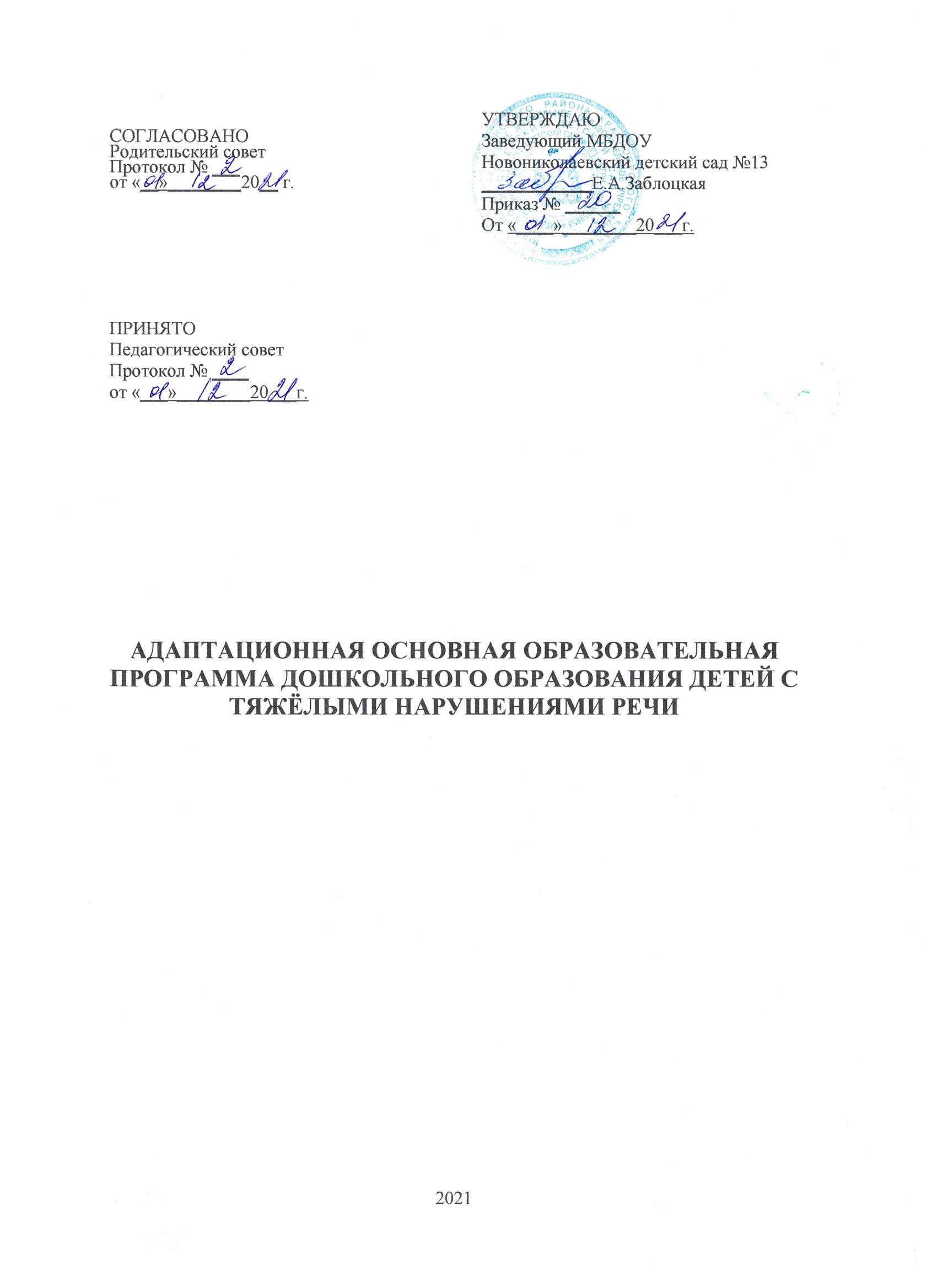 СОДЕРЖАНИЕ2ЦЕЛЕВОЙ РАЗДЕЛПояснительная записка1.1.1.	Цели и задачи ПрограммыАдаптированная основная образовательная программа дошкольного образования детей с тяжелыми нарушениями речи» (далее «Программа») предназначена для реализации в МБДОУ д/с № 13 (далее ДОУ), для педагогов и специалистов, работающих на группах комбинированной и компенсирующей направленности, в которых воспитываются дети с тяжелыми нарушениями речи (далее - дети с ТНР).Программа разработана в соответствии с Федеральными законами и нормативными актами ООП ДО МБДОУ № 13.Программа разработана с учетом примерной адаптированной основной образовательной программой дошкольного образования для детей с ТНР, включённой в федеральный реестр примерных адаптированных образовательных программ от 7.12 2017 г. Протокол № 6/17.Программа способствует реализации прав детей дошкольного возраста, в том числе, детей с тяжелыми нарушениями речи, на получение доступного и качественного образования, обеспечивает развитие способностей каждого ребенка, формирование и развитие личности ребенка в соответствии с принятыми в семье и обществе духовно-нравственными и социокультурными ценностями в целях интеллектуального, духовно-нравственного, творческого и физического развития человека, удовлетворения его образовательных потребностей и интересов.Целью Программы является проектирование социальной ситуации развития, осуществление коррекционно-развивающей деятельности и развивающей предметно-пространственной среды, обеспечивающих позитивную социализацию, мотивацию и поддержку индивидуальности воспитанника с тяжёлыми нарушениями речи.Доступное и качественное образование детей дошкольного возраста с ТНР достигается через решение следующих задач:– создать условия для коррекции недостатков психофизического развития детей сТНР;– обеспечить охрану и укрепление физического и психического детей с ТНР, в том числе их эмоционального благополучия;– обеспечить равные возможностей для полноценного развития ребенка с ТНР в период дошкольного детства независимо от места проживания, пола, нации, языка, социального статуса;– создать благоприятные условий развития в соответствии с возрастными, психофизическими и индивидуальными особенностями, развитие способностей и творческого потенциала каждого ребенка с ТНР как субъекта отношений с другими детьми, взрослыми и миром;– обеспечить объединение обучения и воспитания в целостный образовательный процесс на основе духовно-нравственных и социокультурных ценностей, принятых в обществе правил и норм поведения в интересах человека, семьи, общества;– формировать общую культуру личности детей с ТНР, развитие их социальных, нравственных, эстетических, интеллектуальных, физических качеств, инициативности, самостоятельности и ответственности ребенка, формирование предпосылок учебной деятельности;3– формировать социокультурную среду, соответствующую психофизическим и индивидуальным особенностям детей с ТНР;– обеспечить психолого-педагогическую поддержку семьи и повышение компетентности родителей (законных представителей) в вопросах развития и образования, охраны и укрепления здоровья детей с ТНР;– обеспечить преемственность целей, задач и содержания дошкольного общего и начального общего образования.1.1.2.   Принципы и подходы к формированию ПрограммыВ соответствии со Стандартом Программа построена на следующих принципах:Общие принципы и подходы к формированию программы:– поддержка разнообразия детства;– сохранение  уникальности  и  самоценности  детства  как  важного  этапа  в  общемразвитии человека;– позитивная социализация ребенка;– личностно-развивающий и гуманистический характер взаимодействия взрослых(родителей (законных представителей), педагогических и иных работников Организации) и детей;– содействие и сотрудничество детей и взрослых, признание ребенка полноценным участником (субъектом) образовательных отношений;– сотрудничество Организации с семьей;– возрастная адекватность образования. Этот принцип предполагает подбор педагогом содержания и методов дошкольного образования в соответствии с возрастными особенностями детей.Специфические принципы и подходы к формированию программы:– сетевое взаимодействие с организациями социализации, образования, охраны здоровья и другими партнерами;– индивидуализация дошкольного образования детей с ТНР предполагает такое построение образовательной деятельности, которое открывает возможности для индивидуализации образовательного процесса и учитывает его интересы, мотивы, способности и психофизические особенности;– развивающее вариативное образование. Этот принцип предполагает, что образовательное содержание предлагается ребенку через разные виды деятельности с учетом зон актуального и ближайшего развития ребенка (Л.С. Выготский), что способствует развитию, расширению как явных, так и скрытых возможностей ребенка;– полнота содержания и интеграция отдельных образовательных областей. В соответствии со Стандартом Программа предполагает всестороннее социально-коммуникативное, познавательное, речевое, художественно-эстетическое и физическое развитие детей посредством различных видов детской активности. Деление Программы на образовательные области не означает, что каждая образовательная область осваивается ребенком по отдельности, в форме изолированных занятий по модели школьных предметов. Между отдельными разделами Программы существуют многообразные взаимосвязи: познавательное развитие детей с ТНР тесно связано с речевым и социально-коммуникативным, художественно-эстетическое – с познавательным и речевым и т. п. Содержание образовательной деятельности в каждой области тесно связано с другими4областями. Такая организация образовательного процесса соответствует особенностям развития детей с ТНР дошкольного возраста;– инвариантность ценностей и целей при вариативности средств реализации и достижения целей Программы.Часть Программы, формируемая участниками образовательных отношений по данному подразделу, полностью совпадает с одноимённым пунктом основной образовательной программы дошкольного образования МБДОУ № 13.1.1.3. Значимые для разработки и реализации Программы характеристики особенностей развития детей.Психолого-педагогическая характеристика дошкольников с ТНР.Дети с ТНР - это особая категория детей с отклонениями в развитии, у которых первично не нарушен интеллект, сохранен слух, но есть значительные речевые дефекты, влияющие на становление психики.Дефекты могут затрагивать различные компоненты речи, например снижение внятности речи, другие – затрагивают фонематическую сторону языка и выражаются в дефектах звукопроизношения, недостаточном овладении звуковым составом слова, который влечет за собой нарушение чтения и письма. Другие дефекты представляют коммуникативные нарушения, которые сказываются на обучении ребенка в массовой школе. Сложные речевые нарушения охватывают все стороны речи и приводят к общему недоразвитию.Обычно выделяются группы со следующими нарушениями:фонетико-фонематические нарушения (ФФН, дети с преимущественными недостатками звукопроизношения: с функциональными и механическими дислалиями, ринолалиями, легкими формами дизартрии);общее недоразвитие речи (ОНР, дети с преимущественными недостатками лексико-грамматической стороны речи, с разными уровнями речевого недоразвития: сложными формами дизартрии, алалиями, афазиями);недостатки мелодико-интонационной (ринофонией, дисфонией, афонией) и темпо-ритмической стороны речи (с заиканием, итерацией, тахилалией, брадилалией).Характеристики речевых нарушений представлены в Приложении № 1 к данной Программе.Характеристика контингента детей с ТНР в МБДОУ № 13 представлена в Приложении № 2 к данной Программе.Особенности речевой деятельности отражаются на формировании у детей сенсорной, интеллектуальной и аффективно-волевой сфер.Тяжёлые нарушения речи по-разному, но обязательно находят своё отражение в психической деятельности человека, что проявляется в нарушении познавательной, эмоционально-волевой сферы личности, межличностных отношений.Особенности  развития восприятия:Слухового восприятия-нарушения фонематического слуха, низкая активность припоминания.Зрительного восприятия - бедность и недифференцированность зрительных представлений. Нарушение операции синтеза при складывании картинки из частей.Пространственного восприятия-нарушение ориентировки в пространстве, трудностидифференциации понятий «слева», «справа», «между», «над», «под».5Особенности развития памяти:Отмечается снижение продуктивности запоминания:-Характерно долгое запоминание и быстрое забывание-Объём зрительной памяти практически не отличается от нормы-Объем слуховой памяти значительно снижен (трудности при запоминании стихов)-Относительно сохранны возможности смыслового, логического запоминанияОсобенности развития внимания:-неустойчивость-трудности переключения и распределения-трудности в планировании и контроле своих действий -трудности сосредоточения на вербальном материалеТак, у детей с дизартрией вследствие повышенной возбудимости наблюдаются неспособность к длительному напряжению, утомляемость, особенно приинтеллектуальной деятельности. Низкий уровень произвольного внимания обнаруживается у детей с моторной алалией. При этом страдают все основные звенья деятельности: инструкция воспринимается неточно, фрагментарно; задания выполняютсяошибками, которые не всегда самостоятельно замечаются и устраняются детьми; нарушаются все виды контроля за деятельностью (упреждающего, текущего, последующего). Причём наиболее страдают упреждающий (связанный с анализом условия задания) и текущий (в процессе выполнения задания) виды контроля.Особенности развития мышления:-с трудом овладевают анализом и синтезом, сравнением и обобщением.-вербальные задания логической направленности вызывают стойкие трудности.-характерен недостаточный объём сведений об окружающем мире, свойствах предметов.Вследствие двигательных и сенсорных нарушений недостаточно развивается наглядно-действенное и наглядно-образное мышление. Задержано формирование словесно-логического мышления, что проявляется в трудностях установления сходства и различия между предметами, несформированности многих обобщающих понятий, в трудностях классификации предметов по существенным признакам.Особенности эмоционально–волевой сферы:Эмоциональная незрелость-Трудности произвольного поведения-Зависимость от окружающих, склонность к спонтанному поведению-Нарушение коммуникативной функции, неумение ориентироваться в ситуации общения, негативизм-Заниженная самооценка-Повышенная обидчивость, ранимость-Тревожность-Агрессивное поведение разной степени выраженностиНаличие у детей тяжелых нарушений речи отрицательно сказывается на формировании личности, вызывает специфические особенности эмоционально-волевой сферы: застенчивость, нерешительность, замкнутость, речевой негативизм, уход от общения, чувство неполноценности.6детей с дизартрией эмоционально-волевые нарушения проявляются в виде повышенной эмоциональной возбудимости и истощаемости нервной системы. Одни склонны к раздражительности, двигательно - беспокойны, часто проявляют грубость, непослушание, другие заторможены, пугливы, избегают трудностей, плохо приспосабливаются к изменению обстановки. Большинство детей характеризуются малой инициативностью, зависимостью от окружающих, у некоторых недостаточно развито чувство дистанции. Характерологические и патохарактерологические реакции носят характер протеста, отказа. Неуверенные в себе, обидчивые они часто плохо уживаются в кругу нормально говорящих сверстников, замыкаются в себе.Дети с моторной алалией весьма разнородны по особенностям эмоционально - волевой сферы. Чаще всего для них типичны повышенная заторможенность, снижение активности, неуверенность в себе, речевой негативизм. Малочисленной является группа детей, которым свойственна повышенная возбудимость. У них отмечаются гиперактивность (не всегда продуктивная), суетливость, лабильность настроения, отсутствие переживания своего языкового расстройства.1.2. Планируемые результатыВ соответствии с ФГОС ДО специфика дошкольного детства и системные особенности дошкольного образования делают неправомерными требования от ребенка дошкольного возраста конкретных образовательных достижений. Поэтому результаты освоения Программы представлены в виде целевых ориентиров дошкольного образованияпредставляют собой возрастные характеристики возможных достижений ребенка с ТНР к концу дошкольного образования.В соответствии с особенностями психофизического развития ребенка с ТНР, планируемые результаты освоения Программы предусмотрены в ряде ниже представленных целевых ориентиров.1.2.1. Целевые ориентиры освоения Программы детьми младшего дошкольного возраста с ТНРК концу данного возрастного этапа ребенок:– способен к устойчивому эмоциональному контакту со взрослым и сверстниками;– проявляет речевую активность, способность взаимодействовать с окружающими, желание общаться с помощью слова, стремится к расширению понимания речи;– понимает названия предметов, действий, признаков, встречающихся в повседневной речи;– пополняет активный словарный запас с последующим включением его в простые фразы;– понимает и выполняет словесные инструкции, выраженные различными по степени сложности синтаксическими конструкциями;– различает лексические значения слов и грамматических форм слова;– называет	действия,	предметы,	изображенные	на	картинке,выполненные персонажами сказок или другими объектами;– участвует в элементарном диалоге (отвечает на вопросы после прочтения сказки, используя слова, простые предложения, состоящие из двух-трех слов, которые могут добавляться жестами);– рассказывает двустишья;7– использует слова, простые предложения, состоящие из двух-трех слов, которые могут сопровождаться жестами;– произносит простые по артикуляции звуки;– воспроизводит звукослоговую структуру двухсложных слов, состоящих из открытых, закрытых слогов;– выполняет отдельные ролевые действия, носящие условный характер, участвует в разыгрывании сюжета: цепочки двух-трех действий (воображаемую ситуацию удерживает взрослый);– соблюдает в игре элементарные правила;– осуществляет перенос, сформированных ранее игровых действий в различные игры;– проявляет интерес к действиям других детей, может им подражать;– замечает несоответствие поведения других детей требованиям взрослого;– выражает интерес и проявляет внимание к различным эмоциональным состояниям человека;– показывает по словесной инструкции и может назвать два-четыре основных цвета и две-три формы;– выбирает из трех предметов разной величины «самый большой» («самый маленький»);– усваивает сведения о мире людей и рукотворных материалах;– считает с соблюдением принципа «один к одному» (в доступных пределах счета);– знает реальные явления и их изображения: контрастные времена года (лето и зима)части суток (день и ночь);– эмоционально положительно относится ко всем видам детской деятельности, ее процессу и результатам;– владеет некоторыми операционально-техническими сторонами изобразительной деятельности, пользуется карандашами, фломастерами, кистью, мелом, мелками;– планирует основные этапы предстоящей работы с помощью взрослого;– с помощью взрослого и самостоятельно выполняет ритмические движения с музыкальным сопровождением;– осваивает различные виды движения (бег, лазанье, перешагивание и пр.);– обладает навыками элементарной ориентировки в пространстве, (движение по сенсорным дорожкам и коврикам, погружение и перемещение в сухом бассейне и т.п.);– действует в соответствии с инструкцией;– выполняет по образцу, а затем самостоятельно простейшие построения и перестроения, физические упражнения в соответствии с указаниями инструктора по физической культуре (воспитателя);– стремится принимать активное участие в подвижных играх;– выполняет орудийные действия с предметами бытового назначения с незначительной помощью взрослого;– с незначительной помощью взрослого стремится поддерживать опрятность во внешнем виде, выполняет основные культурно-гигиенические действия, ориентируясь на образец и словесные просьбы взрослого.2.2. Целевые ориентиры освоения Программы детьми среднего дошкольного возраста с ТНР8К концу данного возрастного этапа ребенок:– проявляет мотивацию к занятиям, попытки планировать (с помощью взрослого) деятельность для достижения какой-либо (конкретной) цели;– понимает и употребляет слова, обозначающие названия предметов, действий, признаков, состояний, свойств, качеств;– использует слова в соответствии с коммуникативной ситуацией;– различает разные формы слов (словообразовательные модели и грамматические формы);– использует в речи сложносочиненные предложения с сочинительными союзами;– пересказывает (с помощью взрослого) небольшую сказку, рассказ, с помощью взрослого рассказывает по картинке;– составляет описательный рассказ по вопросам (с помощью взрослого), ориентируясь на игрушки, картинки, из личного опыта;– владеет простыми формами фонематического анализа;– использует различные виды интонационных конструкций;– выполняет взаимосвязанные ролевые действия, изображающие социальные функции людей, понимает и называет свою роль;– использует в ходе игры различные натуральные предметы, их модели, предметы - заместители;– передает	в	сюжетно-ролевых	и	театрализованных	играхразличные	виды социальных отношений;– стремится	к	самостоятельности, проявляет	относительнуюнезависимость	от взрослого;– проявляет доброжелательное отношение к детям, взрослым, оказывает помощь в процессе деятельности, благодарит за помощь;– занимается различными видами детской деятельности, не отвлекаясь, в течение некоторого времени (не менее 15 мин.);– устанавливает причинно-следственные связи между условиями жизни, внешними и функциональными свойствами в животном и растительном мире на основе наблюдений и практического экспериментирования;– осуществляет «пошаговое» планирование с последующим словесным отчетом о последовательности действий сначала с помощью взрослого, а затем самостоятельно;– имеет представления о времени на основе наиболее характерных признаков (по наблюдениям в природе, по изображениям на картинках); узнает и называет реальные явления и их изображения: времена года и части суток;– использует схему для ориентировки в пространстве;– владеет ситуативной речью в общении с другими детьми и со взрослыми, элементарными коммуникативными умениями, взаимодействует с окружающими взрослыми и сверстниками, используя речевые и неречевые средства общения;– может самостоятельно получать новую информацию (задает вопросы, экспериментирует);– в речи употребляет все части речи, кроме причастий и деепричастий, проявляет словотворчество;9– сочиняет небольшую сказку или историю по теме, рассказывает о своих впечатлениях, высказывается по содержанию литературных произведений (с помощью взрослого и самостоятельно);– изображает предметы с деталями, появляются элементы сюжета, композиции;– положительно эмоционально относится к изобразительной деятельности, ее процессу и результатам, знает материалы и средства, используемые в процессе изобразительной деятельности, их свойства;– знает основные цвета и их оттенки;– сотрудничает с другими детьми в процессе выполнения коллективных работ;– внимательно слушает музыку, понимает и интерпретирует выразительные средства музыки, проявляя желание самостоятельно заниматься музыкальной деятельностью;– выполняет двигательные цепочки из трех-пяти элементов;– выполняет общеразвивающие упражнения, ходьбу, бег в заданном темпе;– описывает по вопросам взрослого свое самочувствие, может привлечь его внимание в случае плохого самочувствия, боли и т.п.;– самостоятельно умывается, следит за своим внешним видом, соблюдает культуру поведения за столом, одевается и раздевается, ухаживает за вещами личного пользования.1.2.3. Целевые ориентиры на этапе завершения освоения Программы К концу данного возрастного этапа ребенок:– обладает сформированной мотивацией к школьному обучению;– усваивает значения новых слов на основе знаний о предметах и явлениях окружающего мира;– употребляет слова, обозначающие личностные характеристики, многозначные;– умеет подбирать слова с противоположным и сходным значением;– правильно употребляет основные грамматические формы слова;– составляет различные виды описательных рассказов (описание, повествование, с элементами рассуждения) с соблюдением цельности и связности высказывания, составляет творческие рассказы;– владеет простыми формами фонематического анализа, способен осуществлять сложные формы фонематического анализа (с постепенным переводом речевых умений во внутренний план), осуществляет операции фонематического синтеза;– осознает слоговое строение слова, осуществляет слоговой анализ и синтез слов (двухсложных с открытыми, закрытыми слогами, трехсложных с открытыми слогами, односложных);– правильно произносит звуки (в соответствии с онтогенезом);– владеет основными видами продуктивной деятельности, проявляет инициативу и самостоятельность в разных видах деятельности: в игре, общении, конструировании и др.;– выбирает род занятий, участников по совместной деятельности, избирательно и устойчиво взаимодействует с детьми;– участвует в коллективном создании замысла в игре и на занятиях;– передает как можно более точное сообщение другому, проявляя внимание к собеседнику;– регулирует свое поведение в соответствии с усвоенными нормами и правилами, проявляет кооперативные умения в процессе игры, соблюдая отношения партнерства, взаимопомощи, взаимной поддержки;10– отстаивает усвоенные нормы и правила перед ровесниками и взрослыми, стремитсясамостоятельности, проявляет относительную независимость от взрослого;– использует в играх знания, полученные в ходе экскурсий, наблюдений, знакомства с художественной литературой, картинным материалом, народным творчеством, историческими сведениями, мультфильмами и т. п.;– использует в процессе продуктивной деятельности все виды словесной регуляции: словесного отчета, словесного сопровождения и словесного планирования деятельности;– устанавливает причинно-следственные связи между условиями жизни, внешними и функциональными свойствами в животном и растительном мире на основе наблюдений и практического экспериментирования;– определяет пространственное расположение предметов относительно себя, геометрические фигуры;– владеет элементарными математическими представлениями: количество в пределах десяти, знает цифры 0, 1–9, соотносит их с количеством предметов; решает простые арифметические задачи устно, используя при необходимости в качестве счетного материала символические изображения;– определяет времена года, части суток;– самостоятельно получает новую информацию (задает вопросы, экспериментирует);– пересказывает литературные произведения, составляет рассказ по иллюстративному материалу (картинкам, картинам, фотографиям), содержание которых отражает эмоциональный, игровой, трудовой, познавательный опыт детей;– составляет рассказы по сюжетным картинкам и по серии сюжетных картинок, используя графические схемы, наглядные опоры;– составляет с помощью взрослого небольшие сообщения, рассказы из личного опыта;– владеет предпосылками овладения грамотой;– стремится к использованию различных средств и материалов в процессе изобразительной деятельности;– имеет элементарные представления о видах искусства, понимает доступные произведения искусства (картины, иллюстрации к сказкам и рассказам, народная игрушка), воспринимает музыку, художественную литературу, фольклор;– проявляет интерес к произведениям народной, классической и современной музыки, к музыкальным инструментам;– сопереживает персонажам художественных произведений;– выполняет основные виды движений и упражнения по словесной инструкции взрослых: согласованные движения, а также разноименные и разнонаправленные движения;– осуществляет элементарное двигательное и словесное планирование действий в ходе спортивных упражнений;– знает и подчиняется правилам подвижных игр, эстафет, игр с элементами спорта;– владеет элементарными нормами и правилами здорового образа жизни (в питании, двигательном режиме, закаливании, при формировании полезных привычек и др.).111.3. Развивающее оценивание качества образовательной деятельности по ПрограммеКонцептуальные основания оценки качества образовательной деятельности определяются требованиями Федерального закона «Об образовании в Российской Федерации», а также ФГОС дошкольного образования, в котором определены государственные гарантии качества образования.Оценка качества дошкольного образования (соответствия образовательной деятельности, реализуемой ДОУ, заданным требованиям Стандарта и Программы в дошкольном образовании детей с ТНР) направлена, в первую очередь, на оценивание созданных ДОУ условий образовательной деятельности, включая психолого-педагогические, кадровые, материально-технические, финансовые, информационно-методические, управление ДОУ и т.д.Программой не предусматривается оценивание качества образовательной деятельности ДОУ на основе достижения детьми с ТНР планируемых результатов освоения Программы.Целевые ориентиры, представленные в Программе:не подлежат непосредственной оценке;- не являются непосредственным основанием оценки как итогового, так и промежуточного уровня развития обучающихся с ТНР;не являются основанием для их формального сравнения с реальными достижениями детей с ТНР;не являются основой объективной оценки соответствия установленным требованиям образовательной деятельности и подготовки детей с ТНР;не являются непосредственным основанием при оценке качества образования.Программой предусмотрена система мониторинга динамики развития детей, динамики их образовательных достижений, основанная на методе наблюдения и включающая:– педагогические наблюдения, педагогическую диагностику, связанную с оценкой эффективности педагогических действий с целью их дальнейшей оптимизации;– детские портфолио, фиксирующие достижения ребенка в ходе образовательной деятельности;– карты развития ребенка дошкольного возраста с ТНР;– различные шкалы индивидуального развития ребенка с ТНР.Программа предоставляет педагогам право самостоятельного выбора инструментов педагогической и психологической диагностики развития детей, в том числе, его динамики.соответствии со Стандартом и принципами Программы оценка качества образовательной деятельности по Программе:поддерживает ценности развития и позитивной социализации ребенка дошкольного возраста с ТНР;учитывает факт разнообразия путей развития ребенка с ТНР;ориентирует систему дошкольного образования на поддержку вариативности используемых образовательных программ и организационных форм дошкольного образования для детей дошкольного возраста с ТНР;12обеспечивает выбор методов и инструментов оценивания для семьи, образовательной организации и для педагогов Организации в соответствии:– с разнообразием вариантов развития ребенка с ТНР в дошкольном детстве,– разнообразием вариантов образовательной среды,– разнообразием местных условий в разных регионах и муниципальных образованиях Российской Федерации;представляет собой основу для развивающего управления программой дошкольного образования для детей с ТНР на уровне дошкольной образовательной организации, обеспечивая тем самым качество основных образовательных программ дошкольного образования в разных условиях.Программой предусмотрены следующие уровни системы оценки качества:- внутреннее самообследование, оценка, самооценка дошкольной образовательной организации;- внешняя оценка дошкольной образовательной организации, в том числе независимая профессиональная и общественная оценка.На уровне образовательной организации система оценки качества реализации Программы решает задачи:- повышения качества реализации программы дошкольного образования;- реализации требований Стандарта к структуре, условиям и целевым ориентирам основной образовательной программы дошкольной организации;- обеспечения объективной экспертизы деятельности МБДОУ в процессе оценки качества основной адаптированной образовательной программы дошкольного образования детей с ТНР;- задания ориентиров педагогам в их профессиональной деятельности и перспектив развития самой Организации;- создания оснований преемственности между дошкольным и начальным общим образованием обучающихся с ТНР.Важнейшим элементом системы обеспечения качества дошкольного образования в ДОУ является оценка качества психолого-педагогических условий реализации адаптированной образовательной программы в предлагаемой системе оценки качества образования на уровне ДОУ. Это позволяет выстроить систему оценки и повышения качества вариативного, развивающего дошкольного образования в соответствии со Стандартом посредством экспертизы условий реализации Программы.Результаты оценивания качества образовательной деятельности формируют доказательную основу для корректировки образовательного процесса и условий образовательной деятельности.Важную роль в системе оценки качества образовательной деятельности играют родители (законные представители) обучающихся с ТНР и другие субъекты образовательных отношений, участвующие в оценивании образовательной деятельности ДОУ, предоставляя обратную связь о качестве образовательной деятельности ДОУ.2. СОДЕРЖАТЕЛЬНЫЙ РАЗДЕЛ2.1.Общие положенияВ содержательном разделе представлены:– описание модулей образовательной деятельности в соответствии с направлениями развития и психофизическими особенностями ребенка с ТНР в пяти образовательных13областях: социально-коммуникативной, познавательной, речевой, художественно - эстетической и физического развития, с учетом используемых вариативных программ дошкольного образования и методических пособий, обеспечивающих реализацию данного содержания.– описание вариативных форм, способов, методов и средств реализации Программыучетом психофизических, возрастных и индивидуально-психологических особенностей воспитанников с ТНР, специфики их образовательных потребностей, мотивов и интересов;– программа коррекционно-развивающей работы с детьми с ОВЗ, описывающая образовательную деятельность по коррекции нарушений развития детей с ТНР.Формы, способы, методы и средства реализации Программы осуществляются с учетом базовых принципов Стандарта и раскрытых в разделе 1.1.2 принципов и подходов Программы, т. е. должны обеспечивать активное участие ребенка с нарушением речи в образовательном процессе в соответствии со своими возможностями и интересами, личностно-развивающий характер взаимодействия и общения и др.2.2. Описание образовательной деятельности в соответствии с направлениями развития ребенка, представленными в пяти образовательных областях2.2.1. Социально-коммуникативное развитиеВ области социально-коммуникативного развития ребенка с ТНР, с учётом его психофизических особенностей, в условиях информационной социализации основными задачами образовательной деятельности являются создание условий для:– усвоения норм и ценностей, принятых в обществе, включая моральные и нравственные ценности;– развития общения и взаимодействия ребенка с ТНР со взрослыми и сверстниками;– становления самостоятельности, целенаправленности и саморегуляции собственных действий;– развития эмоциональной отзывчивости, сопереживания,– формирования готовности к совместной деятельности со сверстниками и взрослыми,– формирования уважительного отношения и чувства принадлежности к своей семье и к сообществу детей и взрослых в ДОУ;– формирования позитивных установок к различным видам труда и творчества;– формирования основ безопасного поведения в быту, социуме, природе;– развития коммуникативных и социальных навыков ребенка с ТНР;– развития игровой деятельности.Основное содержание образовательной деятельности с детьми младшего дошкольного возрастаСовместная образовательная деятельность педагогов с детьми с ТНР на первой ступени образования предполагает следующие направления работы:– формирование представлений детей о разнообразии окружающего их мира и людей;– воспитание правильного отношения к людям, вещам и т.д.;– обучение способам поведения в обществе, отражающим желания, возможности и предпочтения детей («хочу – не хочу», «могу – не могу», «нравится – не нравится»).14Характер решаемых задач позволяет структурировать содержание образовательнойобласти «Социально-коммуникативное	развитие»	по	следующим	разделам:1)игра;представления о мире людей и рукотворных материалах;безопасное поведение в быту, социуме, природе;труд.Обучение игре младших дошкольников с ТНР проводится в форме развивающих образовательных ситуаций, направленных на преодоление у детей речевого и неречевого негативизма. Для этого все специалисты стремятся придать отношениям детей к окружающим взрослым и детям положительную направленность.ходе обучающих игр с детьми первого уровня речевого развития взрослые организуют игровые ситуации, позволяющие детям с помощью невербальных и вербальных средств общения выражать радость от достижения целей, вступать в общение со сверстниками: парное или в малых группах (два-три ребенка).различных предметных и ролевых играх с предметами-орудиями бытового назначения, с игрушками взрослые уточняют представления детей о цвете предметов (красный, синий, желтый, зеленый, черный, белый), учит их детей различать предметы по цвету (противопоставление по принципу «такой – не такой», выбор предметов одного цвета из группы предметов, разных по форме и величине; различение контрастных и близких по цвету предметов). В обучающих играх дети соотносят цвет предмета со словом.Взрослые в различных педагогических ситуациях, в режимные моменты, в игре и т. п. формируют у детей с ТНР навыки самообслуживания, культурно-гигиенические навыки, навыки выполнения элементарных трудовых поручений с их помощью.Всеми педагогами образовательной организации в подборе доступного детямречевого материала применительно к игровым ситуациям и трудовым процессам, которые осваивает ребенок с ТНР, учитывается коррекционная направленность всего педагогического процесса. Взрослые обучают детей использовать невербальные и вербальные средства общения в процессе самообслуживания, выполнения культурно-гигиенических процедур, элементарных трудовых поручений, во время игры: сообщать о своих действиях, демонстрировать умения, обращаться за помощью в случае возникновения трудностей.Образовательную деятельность в рамках указанной образовательной области проводят воспитатели, согласуя ее содержание с тематикой работы, проводимой учителемлогопедом. Активными участниками образовательного процесса в области «Социально - коммуникативное развитие» должны стать родители детей, а также все остальные специалисты, работающие с детьми с тяжелыми нарушениями речи.Основное содержание образовательной деятельности с детьми среднего дошкольного возрастаХарактер решаемых задач позволяет структурировать содержание образовательной области «Социально-коммуникативное развитие» по следующим разделам:1) игра;2) представления о мире людей и рукотворных материалах;3) безопасное поведение в быту, социуме, природе;4) труд.15Содержание образовательной области «Социально-коммуникативное развитие» направлено на совершенствование и обогащение навыков игровой деятельности детей с ТНР, дальнейшее приобщение их к элементарным общепринятым нормам и правилам взаимоотношений со сверстниками и взрослыми, в том числе моральным, на обогащение первичных представлений о гендерной и семейной принадлежности. Активное включениеобразовательный процесс разнообразных игр во всех формах и направлениях общеразвивающей и коррекционно-развивающей работы с дошкольниками с ТНР на протяжении их пребывания в дошкольной организации стимулирует, прежде всего, речевую активность.Объектом особого внимания специалистов, работающих с детьми (учителей-логопедов, воспитателей, музыкальных руководителей и др.) становится уточнение и совершенствование использования детьми с нарушением речи коммуникативных средств, проявляющихся в игре: положительных взаимоотношений, организованности, выдержки, настойчивости, умения контролировать свои эмоции и подчинять их правилам группового взаимодействия в соответствии с общим игровым замыслом.Принцип коррекционной направленности реализуется в подборе доступного детям речевого материала применительно к творческим и дидактическим играм, ситуациямтрудовых процессов, которые осваивает ребенок среднего дошкольного возраста с нарушениями речи. Основное внимание взрослых в различных образовательных ситуациях обращается на обучение детей с ТНР использованию, прежде всего, вербальных (в сочетании с невербальными) средств общения в процессе игры, организованной деятельности, в режимные моменты и т.п.Педагоги создают образовательные ситуации, направленные на стимулирование у детей потребности в сотрудничестве, в кооперативных действиях со сверстниками во всех видах деятельности. На этой основе осуществляется работа по активизации речевой деятельности, по накоплению детьми словарного запаса.Игра как основная часть образовательной области «Социально-коммуникативное развитие» включается в совместную образовательную деятельность взрослых и детей в процессе овладения всеми образовательными областями, в групповые и индивидуальные логопедические занятия. В игре возникают партнерские отношения, поэтому социальная сфера «ребенок среди сверстников» становится предметом особого внимания педагогов. Взаимодействие взрослого с детьми с ТНР строится с учетом интересов каждого ребенка и детского сообщества в целом.образовательной процесс в области «Социально-коммуникативное развитие» привлекаются родители детей, а также все остальные специалисты, работающие с детьми с тяжелыми нарушениями речи.Основное содержание образовательной деятельности с детьми старшего дошкольного возрастаСодержание образовательной области «Социально-коммуникативное развитие» направлено на всестороннее развитие у детей с ТНР навыков игровой деятельности, дальнейшее приобщение их к общепринятым нормам и правилам взаимоотношений со сверстниками и взрослыми, в том числе моральным, на обогащение первичных представлений о гендерной и семейной принадлежности.этот период в коррекционно-развивающей работе с детьми взрослые создают и расширяют знакомые образовательные ситуации, направленные на стимулирование16потребности детей в сотрудничестве, в кооперативных действиях со сверстниками во всех видах деятельности, продолжается работа по активизации речевой деятельности, по дальнейшему накоплению детьми словарного запаса.Характер решаемых задач позволяет структурировать содержание образовательной области «Социально-коммуникативное развитие» по следующим разделам:игра;представления о мире людей и рукотворных материалах;безопасное поведение в быту, социуме, природе;труд.Образовательную деятельность в рамках области «Социально-коммуникативное развитие» проводят воспитатели, интегрируя ее содержание с тематикой логопедической работы, проводимой учителем-логопедом.Совместная образовательная деятельность педагогов с детьми с ТНР предполагает следующие направления работы: дальнейшее формирование представлений детей о разнообразии окружающего их мира людей и рукотворных материалов; воспитание правильного отношения к людям, к вещам и т. д.; обучение способам поведения в обществе, отражающим желания, возможности и предпочтения детей. В процессе уточнения представлений о себе и окружающем мире у детей активизируется речевая деятельность, расширяется словарный запас.На третьей ступени обучения детей с ТНР основное внимание обращается на совершенствование игровых действий и точное выполнение игровых правил в дидактических и подвижных играх и упражнениях.этот период большое значение приобретает создание предметно-развивающей среды и привлечение детей к творческим играм. Воспитатели организуют сюжетно-ролевые и театрализованные игры с детьми, осуществляя не директивное руководство ими. Элементы сюжетно-ролевой и сюжетно-дидактической игры, театрализованные игры, подвижные, дидактические игры активно включаются в занятия с детьми по всем направлениям коррекционно-развивающей работы.Работа с детьми старшего дошкольного возраста предполагает активное применение игротерапевтических техник с элементами куклотерапии, песочной терапии, арттерапии и др. Занятия по психотерапевтическим методикам (работа с детской агрессией, страхами, тревожностью) проводит педагог-психолог, согласуя их с педагогами группы и родителями.Педагоги уделяют основное внимание формированию связной речи у детей с ТНР, ее основных функций (коммуникативной, регулирующей, познавательной). Дети вовлекаются в различные виды деятельности, естественным образом обеспечивающие их коммуникативное взаимодействие со взрослыми и сверстниками, развитие познавательного интереса и мотивации к деятельности.Особое внимание обращается на формирование у детей представления о Родине: о городах России, о ее столице, о государственной символике, гимне страны и т. д. У детейразличных ситуациях расширяют и закрепляют представления о предметах быта, необходимых человеку, о макросоциальном окружении.Взрослые создают условия для формирования экологических представлений у детей, знакомя их с функциями человека в природе (потребительской, природоохранной, восстановительной).17рамках раздела особое внимание обращается на развитие у детей устойчивого алгоритма поведения в опасных ситуациях: в помещении, на прогулке, на улице, в условиях поведения с посторонними людьми.этот период большое внимание уделяется формированию у детей интеллектуальной и мотивационной готовности к обучению в школе. У детей старшего дошкольного возраста активно развивается познавательный интерес (интеллектуальный, волевой и эмоциональный компоненты). Взрослые, осуществляя совместную деятельностьдетьми, обращают внимание на то, какие виды деятельности их интересуют, стимулируют их развитие, создают предметно-развивающую среду, исходя из потребностей каждого ребенка.Активными участниками образовательного процесса в области «Социально - коммуникативное развитие» являются родители детей, а также все специалисты, работающие с детьми с ТНР.2.2.2.   Познавательное развитиеобразовательной области «Познавательное развитие» основными задачами образовательной деятельности с детьми являются создание условий для:- развития интересов детей, любознательности и познавательной мотивации; - формирования познавательных действий, становления сознания; - развития воображения и творческой активности;- формирования первичных представлений о себе, других людях, объектах окружающего мира, о свойствах и отношениях объектов окружающего мира (форме, цвете, размере, материале, звучании, ритме, темпе, количестве, числе, части и целом, пространстве и времени, движении и покое, причинах и следствиях идр.),- формирования первичных представлений о малой родине и Отечестве, представлений о социокультурных ценностях нашего народа, об отечественных традициях и праздниках, о планете Земля как общем доме людей, об особенностях ее природы, многообразии стран и народов мира;– развития представлений о виртуальной среде, о возможностях и рисках Интернета.Основное содержание образовательной деятельности с детьми младшего дошкольного возрастаСодержание образовательной области «Познавательное развитие» обеспечивает: развитие у детей с ТНР познавательной активности; обогащение их сенсомоторного и сенсорного опыта; формирование предпосылок познавательно-исследовательской и конструктивной деятельности; формирование представлений об окружающем мире; формирование элементарных математических представлений.Характер решаемых задач позволяет структурировать содержание образовательной области «Познавательное развитие» по следующим разделам:1) конструктивные игры и конструирование;2) представления о себе и об окружающем природном мире;3) элементарные математические представления.ходе образовательной деятельности у детей с ТНР развивают сенсорно-перцептивные способности: умение выделять знакомые объекты из фона зрительно, по звучанию, на ощупь и на вкус.Для формирования кинетической основы движений пальцев рук у детей с ТНР в процессе выполнения последовательно организованных движений и конструктивного18праксиса в предметные, а иногда и в сюжетные игры вводятся ситуации, когда детям нужно собрать пирамидку или матрешку, что-то построить, сложить разрезные картинки.этом случае детям предлагают сборно-разборные игрушки, доступный им строительный материал, кукол и кукольную одежду с множеством застежек: на пуговицах, на липучках, на молниях. Занятия организуются таким образом, чтобы постоянно стимулировать детей к взаимодействию со взрослым и другими детьми.специально подобранных играх активно развиваются произвольность, опосредованность восприятия, пространственные отношения, способность создавать целое из частей. С помощью этих игр взрослый обучает детей простейшим обобщениям на основе установления сходных признаков.Особое внимание взрослый обращает на обучение детей элементарному планированию и выполнению каких-либо действий с его помощью и самостоятельно («Что будем делать сначала?», «Что будем делать потом?»).Основное содержание образовательной деятельности с детьми среднего дошкольного возрастаСодержание образовательной области «Познавательное развитие» обеспечивает повышение познавательной активности детей с ТНР, обогащение их сенсомоторного и сенсорного опыта, формирование предпосылок познавательно-исследовательской и конструктивной деятельности, а также представлений об окружающем мире и формирование элементарных математических представлений.процессе разнообразных видов деятельности дети узнают о функциональных свойствах и назначении объектов, учатся анализировать их, устанавливать причинные,временные и другие связи и зависимости между внутренними и внешними пространственными свойствами. При этом широко используются методы наблюдения за объектами, демонстрации объектов, элементарные опыты, упражнения и различные игры.Характер решаемых задач позволяет структурировать содержание образовательной области по следующим разделам:1) конструирование;2) развитие представлений о себе и окружающем мире;3) элементарные математические представления.Взрослый развивает и поддерживает у детей словесное сопровождение практических действий.Развитие у детей представлений о себе и об окружающем мире осуществляется комплексно при участии всех специалистов. Воспитатели организуют групповые и индивидуальные игровые занятия, совместную деятельность с детьми в форме увлекательных игр, экскурсий, поисков и т.п. Они обогащают и закрепляют у детей представления о себе и об окружающем мире в процессе изобразительной и трудовой деятельности, в совместных играх, на прогулках и во все режимные моменты.Ребенок знакомится с функциональными качествами и назначением объектов окружающего природного, животного мира, овладевает умением анализировать их и связывать с внешними, пространственными свойствами. Для этого широко используются методы наблюдения, по возможности практические действия с объектами, обыгрывание, рассматривание иллюстративного материала, драматизация и т. д.19Педагоги продолжают формировать экологические представления детей, знакомить их с функциями человека в природе (потребительской, природоохранной, восстановительной).Дети знакомятся с литературными произведениями (простейшими рассказами, историями, сказками, стихотворениями), разыгрывают совместно со взрослым литературные произведения по ролям.Основное содержание образовательной деятельности с детьми старшего дошкольного возрастаСодержание образовательной области «Познавательное развитие» предполагает создание взрослыми ситуаций для расширения представлений детей о функциональных свойствах и назначении объектов, стимулируют их к анализу, используя вербальные средства общения, разнообразят ситуации для установления причинных, временных и других связей и зависимостей между внутренними и внешними свойствами. При этом широко используются методы наблюдения за объектами, демонстрации объектов, элементарные опыты, упражнения и различные игры. Содержание образовательной области «Познавательное развитие» в этот период обеспечивает развитие у детей с ТНР познавательной активности, обогащение их сенсомоторного и сенсорного опыта, формирование предпосылок познавательно-исследовательской и конструктивной деятельности, а также представлений об окружающем мире и элементарных математических представлений.Характер решаемых задач позволяет структурировать содержание образовательной области по следующим разделам:конструирование;развитие представлений о себе и об окружающем мире;формирование элементарных математических представлений.Продолжается развитие у детей с ТНР мотивационного, целевого, содержательного, операционального и контрольного компонентов конструктивной деятельности. При этом особое внимание уделяется самостоятельности детей, им предлагаются творческие задания, задания на выполнение работ по своему замыслу, задания на выполнение коллективных построек.Рекомендуются занятия в специальной интерактивной среде (темной и светлой сенсорных комнатах), которые проводит педагог-психолог. В них включаются сведения о цветовом многообразии, о звуках природы, о явлениях природы и зависимости настроения, состояния человека, растительного и животного мира от этих характеристик.Педагоги стимулируют познавательный интерес детей к различным способам измерения, счета количеств, определения пространственных отношений и т.д.2.2.3. Речевое развитиеВ образовательной области «Речевое развитие» основными задачами образовательной деятельности с детьми является создание условий для:овладения речью как средством общения и культуры;обогащения активного словаря;развития  связной,  грамматически  правильной  диалогической  и  монологическойречи;развития речевого творчества;развития звуковой и интонационной культуры речи, фонематического слуха;20знакомства с книжной культурой, детской литературой;развития понимания на слух текстов различных жанров детской литературы;формирование звуковой аналитико-синтетической активности как предпосылки обучения грамоте;профилактики речевых нарушений и их системных последствий.Программа оставляет педагогам право выбора способа речевого развития детей, в том числе с учетом особенностей основной образовательной программы, используемых вариативных образовательных программ и других особенностей реализуемой образовательной деятельности.Основное содержание образовательной деятельности с детьми младшего дошкольного возрастаСодержание образовательной области «Речевое развитие» в младшем дошкольном возрасте направлено на формирование у детей с ТНР потребности в общении и элементарных коммуникативных умениях. Для детей с первым уровнем речевого развития характерно полное или почти полное отсутствие словесных средств общения в возрасте, когда у нормально развивающихся детей, речь в основном сформирована, следовательно, решение задач образовательной области «Речевое развитие» соотносится с содержанием логопедической работы. Она направлена на ознакомление детей с доступными способами и средствами взаимодействия с окружающими людьми, как невербальными, так и вербальными, развитие потребности во взаимодействии со взрослыми и сверстниками в доступной детям речевой активности, стимулирование развития лексической стороны речи, способности к подражанию речи, диалогической формы связной речи в различных видах детской деятельности.Взрослый обращает на воспитание у детей внимания к речи окружающих и расширение объема понимания речи, что предъявляет особые требования к речи педагога,ходе общения с младшими дошкольниками с ТНР. Взрослый вступает с каждым ребенком в эмоциональный контакт, строя свое взаимодействие с ребенком с ТНР таким образом, чтобы преодолеть возникающий у ребенка неречевой и речевой негативизм. Поэтому взрослый стимулирует любые попытки спонтанной речевой деятельности каждого ребенка.Взрослый организует с детьми различные предметно-игровые ситуации, стимулирующие желание ребенка устанавливать контакт со взрослым и с другими детьми. Для этого совместная деятельность взрослого и детей осуществляется в игровой форме с использованием игрушек, подвижных и ролевых игр. Во время взаимодействия с каждым ребенком с ТНР создаются ситуации, воспитывающие у ребенка уверенность в своих силах.Ребенку с первым уровнем речевого развития в возрасте от трех (трех с половиной) до четырех лет требуется последовательно организованное руководство предметно-игровой и речевой деятельностью с активным использованием взрослым показа действий и их называния, окрашенного интонацией, жестами, мимическими проявлениями с последующим самостоятельным проигрыванием детьми с незначительной словесной и жестовой помощью взрослого.Общение детей с первым уровнем речевого развития необходимо развивать в процессе игровой, изобразительной и конструктивной деятельности, в ходе формирования у них навыков самообслуживания, культурно-гигиенических навыков, формирования21представлений о себе и окружающем мире, в живом и естественном общении взрослых и детей во всех ситуациях жизни в ДОО.Взрослый, создавая различные ситуации речевого и практического взаимодействия с каждым ребенком, стимулирует использование детьми в речи простых по структуре предложений в побудительной и повествовательной форме.Для формирования коммуникативных способностей ребенка младшего дошкольного возраста с первым уровнем речевого развития учителю-логопеду важно определить, насколько та или иная предметно-игровая ситуация будет стимулировать доступные ему средства общения (вербальные и невербальные). Учитель-логопед в ходе логопедических занятий, а воспитатели в ходе реализации задач образовательной области «Речевое развитие», учитывают особенности развития игровой деятельности каждого ребенка: сформированность игровых действий, умение взаимодействовать со взрослым и со сверстниками в игре, используя различные средства коммуникации.Основное содержание образовательной деятельности с детьми среднего дошкольного возрастаСодержание образовательной области «Речевое развитие» в среднем дошкольном возрасте направлено на формирование у детей с ТНР потребности в речевом общении и коммуникативных умений. Основной акцент делается на формирование связной речи.этот период основное значение придается стимулированию речевой активности детей с ТНР, формированию мотивационно-потребностного компонента речевой деятельности, развитию когнитивных предпосылок речевой деятельности. Дети учатся вербализовывать свое отношение к окружающему миру, предметам и явлениям, делать элементарные словесные обобщения.Педагоги продолжают обучение детей с ТНР ситуативной речи. При этом важную роль играет пример речевого поведения взрослых. Взрослые стимулируют желание детей свободно общаться, используя вербальные и невербальные средства общения, поощряют даже минимальную речевую активность детей в различных ситуациях. Педагоги направляют внимание на формирование у каждого ребенка с ТНР устойчивого эмоционального контакта со взрослыми и со сверстниками.Взрослый,  стремясь  развить  коммуникативные  способности  ребенка  среднегодошкольного возраста с ТНР, учитывает особенности развития его игровой деятельности:сформированность игровых действий, возможности и коммуникативные умения взаимодействия со взрослым и сверстниками.Основное	содержание	образовательной	деятельности	с	детьми	старшегодошкольного возраста Ведущим направлением работы в рамках образовательной области «Речевое развитие» является формирование связной речи детей с ТНР.этот период основное внимание уделяется стимулированию речевой активности детей. У них формируется мотивационно-потребностный компонент речевой деятельности, развиваются ее когнитивные предпосылки: восприятие, внимание, память, мышление. Одной из важных задач обучения является формирование вербализованных представлений об окружающем мире, дифференцированного восприятия предметов и явлений, элементарных обобщений в сфере предметного мира. Различение, уточнение и обобщение предметных понятий становится базой для развития активной речи детей. Для развития фразовой речи детей проводятся занятия с использованием приемов22комментированного рисования, обучения рассказыванию по литературным произведениям, по иллюстративному материалу. Для совершенствования планирующей функции речи детей обучают намечать основные этапы предстоящего выполнения задания. Совместно со взрослым, а затем самостоятельно детям предлагается составлять простейший словесный отчет о содержании и последовательности действий в различных и видах деятельности. Педагоги создают условия для развития коммуникативной активности детей с ТНР в быту,  играх  и  на  занятиях.  Для  этого,  в  ходе  специально  организованных игр и в совместной деятельности, ведется формирование средств межличностного взаимодействия детей. Взрослые предлагают детям различные ситуации, позволяющие моделировать социальные отношения в игровой деятельности. Они создают условия для расширения словарного запаса через эмоциональный, бытовой, предметный, социальный и игровой опыт детей.детей активно развивается способность к использованию речи в повседневном общении, а также стимулируется использование речи в области познавательно-исследовательского, художественно-эстетического, социально-коммуникативного и других видов развития. Взрослые могут стимулировать использование речи для познавательно-исследовательского развития детей, например, отвечая на вопросы «Почему?..», «Когда?..», обращая внимание детей на последовательность повседневных событий, различия и сходства, причинно-следственные связи, развивая идеи, высказанные детьми, вербально дополняя их.В сфере приобщения детей к культуре чтения литературных произведений взрослые читают детям книги, стихи, вспоминают содержание и обсуждают вместе с детьмипрочитанное, способствуя пониманию прочитанного. Детям, которые хотят читать сами, предоставляется такая возможность.Для формирования у детей мотивации к школьному обучению, в работу по развитию речи детей с ТНР включаются занятия по подготовке их к обучению грамоте. Эту работу воспитатель и учитель-логопед проводят, исходя из особенностей и возможностей развития детей старшего дошкольного возраста с речевыми нарушениями. Содержание занятий по развитию речи тесно связано с содержанием логопедической работы, а также работы, которую проводят с детьми другие специалисты.2.2.4.   Художественно-эстетическое развитиеВ образовательной области «Художественно-эстетическое развитие» основными задачами образовательной деятельности с детьми являются создание условий для:– развития у детей интереса к эстетической стороне действительности, ознакомления с разными видами и жанрами искусства (словесного, музыкального, изобразительного), в том числе народного творчества;– развития способности к восприятию музыки, художественной литературы, фольклора;– приобщения к разным видам художественно-эстетической деятельности, развития потребности в творческом самовыражении, инициативности и самостоятельности в воплощении художественного замысла.В сфере развития у детей интереса к эстетической стороне действительности, ознакомления с разными видами и жанрами искусства, в том числе народного творчества, Программа относит к образовательной области художественно-эстетического развития23приобщение детей к эстетическому познанию и переживанию мира, к искусству и культуре в широком смысле, а также творческую деятельность детей в изобразительном, пластическом, музыкальном, литературном и др. видах художественно-творческой деятельности.Эстетическое отношение к миру опирается, прежде всего, на восприятие действительности разными органами чувств. Взрослые способствуют накоплению у детей сенсорного опыта, обогащению чувственных впечатлений, развитию эмоциональной отзывчивости на красоту природы и рукотворного мира, сопереживания персонажам художественной литературы и фольклора.Взрослые знакомят детей с классическими произведениями литературы, живописи, музыки, театрального искусства, произведениями народного творчества, рассматривают иллюстрации в художественных альбомах, организуют экскурсии на природу, в музеи, демонстрируют фильмы соответствующего содержания, обращаются к другим источникам художественно-эстетической информации.сфере приобщения к  разным видам художественно-эстетической  деятельности,развития потребности в творческом самовыражении, инициативности и самостоятельности в воплощении художественного замысла взрослые создают возможности для творческого самовыражения детей: поддерживают инициативу, стремление к импровизации при самостоятельном воплощении ребенком художественных замыслов; вовлекают детей в разные виды художественно-эстетической деятельности, в сюжетно-ролевые и режиссерские игры, помогают осваивать различные средства, материалы, способы реализации замыслов.изобразительной деятельности (рисовании, лепке) и художественном конструировании взрослые предлагают детям экспериментировать с цветом, придумыватьсоздавать композицию; осваивать различные художественные техники, использовать разнообразные материалы и средства.музыкальной деятельности (танцах, пении, игре на детских музыкальных инструментах) – создавать художественные образы с помощью пластических средств, ритма, темпа, высоты и силы звука.театрализованной деятельности, сюжетно-ролевой и режиссерской игре – языковыми средствами, средствами мимики, пантомимы, интонации передавать характер, переживания, настроения персонажей.Основное содержание образовательной деятельности с детьми младшего дошкольного возрастаРебенка младшего дошкольного возраста с ТНР приобщают к миру искусства (музыки, живописи). Содержание образовательной области «Художественно-эстетическое развитие» предполагает формирование эстетического мировосприятия у детей с тяжелыми нарушениями речи, создание среды для занятий детским изобразительным творчеством, соответствующей их возрасту, особенностям развития моторики и речи.Характер задач, решаемых образовательной областью «Художественно-эстетическое развитие», позволяет структурировать ее содержание также по разделам:1) изобразительное творчество;2) музыка.Для реализации задач раздела «Изобразительное творчество» необходимо создать условия для изобразительной деятельности детей (самостоятельной или совместной со24взрослым). Любое проявление инициативы и самостоятельности детей приветствуется и поощряется. Элементы рисования, лепки, аппликации включаются в коррекционные занятия по преодолению недостатков речевого развитии детей, в образовательный процесс, в самостоятельную и совместную с воспитателем деятельность детей.Содержание раздела «Музыка» реализуется в непосредственной музыкальной образовательной деятельности на музыкальных занятиях, музыкально-ритмических упражнениях с предметами и без предметов; в музыкальной деятельности в режимные моменты на: утренней гимнастике, на музыкальных физминутках, в динамических паузах и др.Дети знакомятся и становятся участниками праздников. Педагоги знакомят детей с доступными для их восприятия и игр художественными промыслами.Основное содержание образовательной деятельности с детьми среднего дошкольного возрастаРебенок в возрасте 4−5-ти лет, в том числе и с ТНР, активно проявляет интерес к миру искусства (музыки, живописи). В рамках образовательной области «Художественно-эстетическое развитие» взрослые создают соответствующую возрасту детей, особенностям развития их моторики и речи среду для детского художественного развития.Содержание образовательной области «Художественно-эстетическое развитие» представлено разделами «Изобразительное творчество» и «Музыка».Образовательную деятельность в рамках указанной области проводят воспитатели, музыкальный руководитель, согласуя ее содержание с тематикой логопедической работы, проводимой логопедом. Активными участниками образовательного процесса в области «Художественно-эстетическое развитие» являются родители детей, а также все остальные специалисты, работающие с детьми с ТНР.Основной формой работы по художественно-эстетическому воспитанию и организации изобразительной деятельности детей с тяжелыми нарушениями речи в среднем дошкольном возрасте являются занятия, в ходе которых у детей формируются образы- представления о реальных и сказочных объектах, развивается кинестетическая основа движений, совершенствуются операционально-технические умения. На занятиях создаются условия для максимально возможной самостоятельной деятельности детей, исходя из особенностей их психомоторного развития.детей формируются устойчивое положительное эмоциональное отношение и интерес к изобразительной деятельности, усиливается ее социальная направленность, развивается анализирующее восприятие, закрепляются представления детей о материалахсредствах, используемых в процессе изобразительной деятельности, развиваются наглядно- образное мышление, эстетические предпочтения.В данный период обучения изобразительная деятельность должна стать основой, интегрирующей перцептивное и эстетико-образное видение детей, максимально стимулирующей развитие их тонкой моторики и речи.Обучение изобразительной деятельности осуществляет воспитатель в ходе специально организованных занятий и в свободное время. В каждой группе необходимо создать условия для изобразительной деятельности детей (самостоятельной или совместной со взрослым). Элементы рисования, лепки, аппликации включаются в логопедические занятия, в занятия по развитию речи на основе формирования представлений о себе и об окружающем миром, в музыкальные занятия, в занятия по25формированию элементарных математических представлений и др., вводится сюжетное рисование.При реализации направления «Музыка» дети учатся эмоционально, адекватно воспринимать разную музыку, развивают слуховое внимание и сосредоточение, музыкальный слух (звуковысотный, ритмический, динамический, тембровый), привлекают их к участию в различных видах музыкальной деятельности (пение, танцы, музыкально-дидактические и хороводные игры, игры на детских музыкальных инструментах). Дети учатся распознавать настроение музыки, характер (движение, состояние природы и др.)Музыкальные занятия на этой ступени обучения проводят совместно музыкальный руководитель и воспитатель. При необходимости в этих занятиях может принимать участие учитель-логопед. Элементы музыкально-ритмических занятий используются на групповых и индивидуальных коррекционных занятиях с детьми.Основное содержание образовательной деятельности с детьми старшего дошкольного возрастаОсновной формой организации работы с детьми становятся занятия, в ходе которых решаются более сложные задачи, связанные с формированием операционально-технических умений. На этих занятиях особое внимание обращается на проявления детьми самостоятельности и творчества.Изобразительная деятельность детей в старшем дошкольном возрасте предполагает решение изобразительных задач (нарисовать, слепить, сделать аппликацию) и может включать отдельные игровые ситуации.Для развития изобразительных умений и навыков большое значение имеет коллективная деятельность детей, как в непосредственно образовательной деятельности, так и в свободное время. К коллективной деятельности можно отнести следующие виды занятий с детьми: создание «портретной» галереи, изготовление альбомов о жизни детей и иллюстраций к сказкам; выполнение коллективных картин и др.Все больше внимания уделяется развитию самостоятельности детей при анализе натуры и образца, при определении изобразительного замысла, при выборе материалов и средств реализации этого замысла, его композиционных и цветовых решений.Тематика занятий и образовательных ситуаций отражает собственный эмоциональный, межличностный, игровой и познавательный опыт детей. Руководство изобразительной деятельностью со стороны взрослого приобретает косвенный, стимулирующий, содержание деятельности характер. В коррекционно-образовательный процесс вводятся технические средства обучения: рассматривание детских рисунков через кодоскоп; использование мультимедийных средств и т.д.Реализация содержания раздела «Музыка» направлена на обогащение музыкальных впечатлений детей, совершенствование их певческих, танцевальных навыков и умений.Продолжается работа по формированию представлений о творчестве композиторов,музыкальных инструментах, об элементарных музыкальных формах. В этом возрасте дети различают музыку разных жанров и стилей. Знают характерные признаки балета, оперы, симфонической и камерной музыки. Различают средства музыкальной выразительности (лад, мелодия, метроритм). Дети понимают, что характер музыки определяется средствами музыкальной выразительности.26Особое внимание в музыкальном развитии дошкольников с нарушениями речи уделяется умению рассказывать, рассуждать о музыке адекватно характеру музыкального образа.этот период музыкальный руководитель, воспитатели и другие специалисты продолжают развивать у детей музыкальный слух (звуко-высотный, ритмический, динамический, тембровый), учить использовать для музыкального сопровождения самодельные музыкальные инструменты, изготовленные с помощью взрослых. Музыкальные игрушки, детские музыкальные инструменты разнообразно применяются в ходе занятий учителя-логопеда, воспитателей, инструкторов по физической культуре и, конечно же, на музыкальных занятиях.Большое значение для развития слухового восприятия детей (восприятия звуков различной громкости и высоты), развития общеречевых умений и навыков (дыхательных, голосовых, артикуляторных) и т. п. имеет взаимодействие учителя-логопеда, музыкального руководителя и воспитателей.2.2.5.   Физическое развитиеобласти физического развития ребенка основными задачами образовательной деятельности являются создание условий для:– становления у детей ценностей здорового образа жизни;- овладение элементарными нормами и правилами здорового образа жизни (в питании, двигательном режиме, закаливании, при формировании полезных привычек и др.);– развития представлений о своем теле и своих физических возможностях;– приобретения двигательного опыта и совершенствования двигательной активности;– формирования начальных представлений о некоторых видах спорта, овладения подвижными играми с правилами.сфере становления у детей ценностей здорового образа жизни взрослые способствуют развитию у детей ответственного отношения к своему здоровью. Они рассказывают детям о том, что может быть полезно и что вредно для их организма, помогают детям осознать пользу здорового образа жизни, соблюдения его элементарных норм и правил, в том числе правил здорового питания, закаливания и пр. Взрослые способствуют формированию полезных навыков и привычек, нацеленных на поддержание собственного здоровья, в том числе формированию гигиенических навыков. Создают возможности для активного участия детей в оздоровительных мероприятиях.сфере совершенствования двигательной активности детей, развития представлений о своем теле и своих физических возможностях, формировании начальных представлений о спорте взрослые уделяют специальное внимание развитию у ребенка представлений о своем теле, произвольности действий и движений ребенка.Для удовлетворения естественной потребности детей в движении, взрослые организуют пространственную среду с соответствующим оборудованием как внутри помещения, так и на внешней территории (горки, качели и т. п.); подвижные игры (как свободные, так и по правилам), занятия, которые способствуют получению детьми положительных эмоций от двигательной активности, развитию ловкости, координации движений, силы, гибкости, правильного формирования опорно-двигательной системы детского организма.27Взрослые поддерживают интерес детей к подвижным играм, занятиям на спортивных снарядах, упражнениям в беге, прыжках, лазании, метании и др.; побуждают детей выполнять физические упражнения, способствующие развитию равновесия, координации движений, ловкости, гибкости, быстроты.Взрослые проводят физкультурные занятия, организуют спортивные игры в помещении и на воздухе, спортивные праздники; развивают у детей интерес к различным видам спорта, предоставляют детям возможность кататься на коньках, лыжах, ездить на велосипеде, плавать, заниматься другими видами двигательной активности.Основное содержание образовательной деятельности с детьми младшего дошкольного возрастаЗадачи образовательной области «Физическое развитие» для детей с тяжелыми нарушениями речи решаются в разнообразных формах работы (занятие физкультурой, утренняя зарядка, бодрящая зарядка после дневного сна, подвижные игры, физкультурные упражнения, прогулки, спортивные развлечения, лечебная физкультура, массаж и закаливание, а также воспитание культурно-гигиенических навыков и представлений о здоровом образе жизни).Характер решаемых задач позволяет структурировать содержание образовательной области «Физическое развитие» по следующим разделам:физическая культура;представления о здоровом образе жизни и гигиене.Образовательную деятельность в рамках образовательной области «Физическое развитие» проводят воспитатели, инструктор по физической культуре, согласуя ее содержание с медицинскими работниками. Активными участниками образовательного процесса в области «Физическое развитие» должны стать родители детей, а также все остальные специалисты, работающие с детьми.работе по физическому развитию детей с ТНР помимо образовательных задач, соответствующих возрастным требованиям образовательного стандарта, решаются развивающие, коррекционные и оздоровительные задачи, направленные на воспитание у детей представлений о здоровом образе жизни, приобщение их к физической культуре.Задачи образовательной области «Физическое развитие» решаются в ходе непосредственной образовательной деятельности по физическому развитию, утренней гимнастики, прогулок, физкультурных досугов и праздников; в процессе проведения оздоровительных мероприятий (занятий лечебной физкультурой, массажа, закаливающих процедур); в совместной деятельности детей со взрослыми по формированию культурно-гигиенических навыков и навыков самообслуживания; на музыкальных занятиях (музыкально-дидактических, в имитационных играх, играх с воображаемыми объектами, при выполнении музыкально-ритмических движений и т. д.); в играх и упражнениях, направленных на сенсомоторное развитие; в специальных играх и упражнениях, в процессе которых воспроизводятся основные движения, формируются естественные жесты, мимика; в подвижных играх и подвижных играх с музыкальным сопровождением;индивидуальной коррекционной, в том числе логопедической, работе с детьми с ТНР.логике построения «Программы» образовательная область «Физическое развитие» должна стать интегрирующей сенсорно-перцептивное и моторно-двигательное развитие детей.28Основное содержание образовательной деятельности с детьми среднего дошкольного возрастаЗадачи образовательной области «Физическое развитие» для детей с ТНР решаютсяразнообразных формах работы. Характер решаемых задач позволяет структурировать содержание образовательной области «Физическое развитие» по следующим разделам:физическая культура;представления о здоровом образе жизни и гигиене.Образовательную деятельность в рамках образовательной области проводят воспитатели, инструктор по физической культуре, согласуя ее содержание с медицинскими работниками. Активными участниками образовательного процесса должны стать родители, а также все остальные специалисты, работающие с детьми.Реализация содержания образовательной области помимо непосредственно образовательных задач, соответствующих возрастным требованиям образовательного стандарта, предполагает решение развивающих, коррекционных и оздоровительных задач, воспитание у детей представлений о здоровом образе жизни, приобщение их к физической культуре.этот период реализация задач образовательной области «Физическое развитие» должна стать прочной основой, интегрирующей сенсорно-перцептивное и моторно-двигательное развитие детей с нарушением речи.Основное содержание образовательной деятельности с детьми старшего дошкольного возрастаходе физического воспитания детей с ТНР большое значение приобретает формирование у детей осознанного понимания необходимости здорового образа жизни, интереса и стремления заниматься спортом, желания участвовать в подвижных и спортивных играх со сверстниками и самим организовывать их.На занятиях физкультурой реализуются принципы ее адаптивности, концентричности в выборе содержания работы. Этот принцип обеспечивает непрерывность, преемственность в обучении и воспитании. В структуре каждого занятия выделяются разминочная, основная и релаксационная части. В процессе разминки мышечно-суставной аппарат ребенка подготавливается к активным физическим нагрузкам, которые предполагаются в основной части занятия. Релаксационная часть помогает детям самостоятельно регулировать свое психоэмоциональное состояние и нормализовать процессы возбуждения и торможения.Продолжается физическое развитие детей (объем движений, сила, ловкость, выносливость, гибкость, координированность движений). Потребность в ежедневной осознанной двигательной деятельности формируется у детей в различные режимные моменты: на утренней зарядке, на прогулках, в самостоятельной деятельности, во время спортивных досугов и т.п.Физическое воспитание связано с развитием музыкально-ритмических движений, с занятиями логоритмикой, подвижными играми. Кроме этого, проводятся лечебная физкультура, массаж, различные виды гимнастик (глазная, адаптационная, корригирующая, остеопатическая), закаливающие процедуры, подвижные игры, игры со спортивными элементами, спортивные праздники и развлечения. При наличии бассейна детей обучают плаванию, организуя в бассейне спортивные праздники и другие спортивные мероприятия.29Продолжается работа по формированию правильной осанки, организованности, самостоятельности, инициативы. Во время игр и упражнений дети учатся соблюдать правила, участвуют в подготовке и уборке места проведения занятий. Взрослые привлекают детей к посильному участию в подготовке физкультурных праздников, спортивных досугов, создают условия для проявления их творческих способностей в ходе изготовления спортивных атрибутов и т.д.этот возрастной период в занятия с детьми с ТНР вводятся комплексы аэробики, а также различные импровизационные задания, способствующие развитию двигательной креативности детей.Для организации работы с детьми активно используется время, предусмотренное для их самостоятельной деятельности. На этой ступени обучения важно вовлекать детей с ТНР в различные игры-экспериментирования, викторины, игры-этюды, жестовые игры, предлагать им иллюстративный и аудиальный материал и т.п., связанный с личной гигиеной, режимом дня, здоровым образом жизни.этот период педагоги разнообразят условия для формирования у детей правильных гигиенических навыков, организуя для этого соответствующую безопасную, привлекательную для детей, современную, эстетичную бытовую среду. Детей стимулируют к самостоятельному выражению своих потребностей, к осуществлению процессов личной гигиены, их правильной организации (умывание, мытье рук, уход за своим внешним видом, использование носового платка, салфетки, столовых приборов, уход за полостью рта, соблюдение режима дня, уход за вещами и игрушками).этот период является значимым расширение и уточнение представлений детей с ТНР о человеке (себе, сверстнике и взрослом), об особенностях внешнего вида здоровогозаболевшего человека, об особенностях своего здоровья. Взрослые продолжают знакомить детей на доступном их восприятию уровне со строением тела человека, сназначением отдельных органов и систем, а также дают детям элементарные, но значимые     представления о целостности организма. В этом возрасте дети уже достаточно осознанно             могут воспринимать информацию о правилах здорового образа жизни, важности их соблюдения для здоровья человека, о вредных привычках, приводящих к болезням. Содержание раздела интегрируется с образовательной областью «Социально-коммуникативное развитие», формируя у детей представления об опасных и безопасных для здоровья ситуациях, а также о том, как их предупредить и как вести себя в случае их возникновения. Очень важно, чтобы дети усвоили речевые образцы того, как надо позвать взрослого на помощь в обстоятельствах нездоровья.Часть программы, формируемая участниками образовательных отношений в данном разделе, полностью соответствует одноименной части, представленной в ООП ДО МБДОУ № 13.2.3.	Взаимодействие взрослых с детьмиХарактер взаимодействия со взрослыми.Личностно-развивающее взаимодействие со взрослым предполагает индивидуальный подход к каждому ребенку с ТНР: учет его возрастных и индивидуальных особенностей, характера, привычек, предпочтений. При таком взаимодействии в центре внимания взрослого находится личность ребенка, его чувства, переживания, стремления, мотивы. Оно направлено на обеспечение положительного30самоощущения ребенка, на развитие его способностей и расширение возможностей для их реализации. Это может быть достигнуто только тогда, когда в Организации или в семье создана атмосфера доброжелательности и доверия между взрослыми и детьми, когда каждый ребенок испытывает эмоциональный комфорт, имеет возможность свободно выражать свои желания и удовлетворять потребности. Такое взаимодействие взрослых с ребенком является важнейшим фактором развития эмоциональной, мотивационной, познавательной сфер ребенка, личности ребенка в целом.Взаимодействие взрослых с детьми с ТНР является важнейшим фактором развития ребенка с нарушением речи и пронизывает все направления образовательной деятельности.помощью взрослого и в самостоятельной деятельности ребенок с ТНР учится познавать окружающий мир, играть, рисовать, общаться с окружающими. Процесс приобщения к культурным образцам человеческой деятельности (культуре жизни, познанию мира, речи, коммуникации, и прочим), приобретения культурных умений при взаимодействии со взрослыми и в самостоятельной деятельности в предметной среде называется процессом овладения культурными практиками.Процесс приобретения общих культурных умений во всей его полноте возможен только в том случае, если взрослый выступает в этом процессе в роли партнера, а не руководителя, поддерживая и развивая мотивацию ребенка с ТНР. Основной функциональной характеристикой партнерских отношений является равноправное относительно ребенка включение взрослого в процесс деятельности. Взрослый участвуетреализации поставленной цели наравне с детьми, как более опытный и компетентный партнер.Для личностно-порождающего взаимодействия характерно принятие ребенка таким, какой он есть, и вера в его способности. Взрослый не подгоняет ребенка под какой-то определенный «стандарт», а строит общение с ним с ориентацией на индивидуальные особенности ребенка, его характер, привычки, интересы, предпочтения. Он сопереживает ребенку в радости и огорчениях, оказывает поддержку при затруднениях, участвует в его играх и занятиях. Взрослый старается избегать запретов и наказаний. Ограничения и порицания используются в случае крайней необходимости, не унижая ребенка. Такой стиль воспитания обеспечивает ребенку чувство психологической защищенности, способствует развитию его индивидуальности, положительных взаимоотношений со взрослыми и другими детьми.В области социально-коммуникативного развития основными задачами образовательной деятельности являются создание условий для дальнейшего развития общения ребенка со взрослыми и с другими детьми.этой целью много внимания уделяется стимулированию ребенка к общению на основе понимания речи и собственно речевому общению ребенка. Взрослые играют с ребенком с ТНР, используя различные предметы, речевые и жестовые игры при этом активные действия ребенка и взрослого чередуются; показывает образцы действий с предметами; создает предметно-развивающую среду для самостоятельной игры-исследования; поддерживает инициативу ребенка в общении и предметно-манипулятивной активности, поощряет его действия.Взрослый способствует развитию у ребенка интереса и доброжелательного отношения к другим детям: создает безопасное пространство для взаимодействия детей,31насыщая его разнообразными предметами, наблюдает за активностью детей в этом пространстве, поощряет проявление интереса детей друг к другу и просоциальное поведение, называя детей по имени, комментируя (вербализируя) происходящее. Особое значение в этом возрасте приобретает вербализация различных чувств детей, возникающих в процессе взаимодействия: радости, злости, огорчения, боли и т. п., которые появляются в социальных ситуациях. Взрослый продолжает поддерживать стремление ребенка к самостоятельности в различных повседневных ситуациях и при овладении навыками самообслуживания.Педагоги предоставляют детям с ТНР возможность выражать свои переживания, чувства, взгляды, убеждения и выбирать способы их выражения, исходя из имеющегося у них опыта, в том числе средств речевой коммуникации. Эти возможности свободного самовыражения играют ключевую роль в развитии речи и коммуникативных способностей, расширяют словарный запас и умение логично и связно выражать свои мысли, развивают готовность принятия на себя ответственности в соответствии с уровнем развития.Взрослые способствуют развитию у детей социальных навыков: при возникновении конфликтных ситуаций не вмешиваются, позволяя детям решить конфликт самостоятельно и помогая им только в случае необходимости. В различных социальных ситуациях дети учатся договариваться, соблюдать очередность, устанавливать новые контакты.сфере развития социальных отношений и общения со сверстниками взрослый наблюдает за спонтанно складывающимся взаимодействием детей между собой в различных игровых и/или повседневных ситуациях; в случае возникающих между детьми конфликтов не спешит вмешиваться; обращает внимание детей на чувства, которые появляются у них в процессе социального взаимодействия; утешает детей в случае обидыобращает внимание на то, что определенные действия могут вызывать обиду.сфере развития игровой деятельности педагоги создают условия для свободной игры детей, организуют и поощряют участие детей с ТНР в дидактических и творческих играх и других игровых формах; поддерживают творческую импровизацию в игре. У детей развивают стремление играть вместе со взрослыми и с другими детьми на основе личных симпатий. Детей знакомят с адекватным использованием игрушек, в соответствии с их функциональным назначением, воспитывая у них умение соблюдать в игре элементарные правила поведения и взаимодействия на основе игрового сюжета. Взрослые обучают детей с ТНР использовать речевые и неречевые средства общения в процессе игрового взаимодействия. Активно поощряется желание детей самостоятельно играть в знакомые игры. Взрослые стимулируют желание детей отражать в играх свой жизненный опыт, включаться в различные игры и игровые ситуации по просьбе взрослого, других детей или самостоятельно, расширяя их возможности использовать приобретенные игровые умения в новой игре. Используют дидактические игры и игровые приемы в разных видах деятельности и при выполнении режимных моментов.Овладение речью (диалогической и монологической) детьми с ТНР не является изолированным процессом, оно происходит естественным образом в процессе коммуникации: во время обсуждения детьми (между собой или со взрослыми) содержания, которое их интересует, действий, в которые они вовлечены. Таким образом, стимулирование32речевого развития является сквозным принципом ежедневной педагогической деятельности во всех образовательных областях.Ребенок учится брать на себя ответственность за свои решения и поступки. Ведь взрослый везде, где это возможно, предоставляет ребенку право выбора того или действия. Признание за ребенком права иметь свое мнение, выбирать занятия по душе, партнеров по игре способствует формированию у него личностной зрелости и, как следствие, чувства ответственности за свой выбор.Ребенок приучается думать самостоятельно, поскольку взрослые не навязывают ему своего решения, а способствуют тому, чтобы он принял собственное. Ребенок учится адекватно выражать свои чувства. Помогая ребенку осознать свои переживания, выразить их словами, взрослые содействуют формированию у него умения проявлять чувства социально приемлемыми способами.Ребенок учится понимать других и сочувствовать им, потому что получает этот опыт из общения со взрослыми и переносит его на других людей.Характер взаимодействия с другими детьми.Речевое развитие ребенка связано с умением вступать в коммуникацию с другими людьми, в том числе и со сверстниками, умением слушать, воспринимать речь говорящегореагировать на нее собственным откликом, адекватными эмоциями, то есть тесно связано с социально-коммуникативным развитием. Полноценное речевое развитие помогает дошкольнику устанавливать контакты, делиться впечатлениями с другими детьми. Оно способствует взаимопониманию, разрешению конфликтных ситуаций между детьми, регулированию речевых действий. Речь как важнейшее средство общения позволяет каждому ребенку участвовать в беседах, играх, проектах, спектаклях, занятияхдр., проявляя при этом свою индивидуальность.Если дети с нормальным речевым развитием в 3-4 года начинают чаще и охотнее вступать в общение со сверстниками ради участия в общей игре или продуктивной деятельности, то для детей с ТНР это является достаточно сложным.детей младшего возраста с ТНР можно наблюдать желание вступать в контакт со сверстниками, но им, в силу речевого нарушения, трудно, а часто, недоступно, даже элементарное ситуативно-деловое общение, включающее умение слушать собеседника. Чаще всего, они могут только с помощью взрослого выходить из конфликтных ситуаций.Поэтому столь важно включать детей с ТНР в непосредственное игровое, предметно-практическое взаимодействие с другими детьми для преодоления их речевого и неречевого негативизма. На начальном этапе взаимодействия детей с ТНР очень важна роль взрослого.детей с ТНР среднего дошкольного возраста начинают формироваться взаимосвязанные стороны коммуникативной способности. Они проявляют желание вступать в контакт с другими детьми. Они уже бывают способные организовывать общение, включающее умение слушать сверстника, умение выходить из конфликтных ситуаций. В определенном смысле дети с ТНР этого возраста начинают овладевать элементарными знаниями норм и правил, которым необходимо следовать при общении со сверстниками. Поэтому роль взрослого, являющегося коммуникатором, остается значительной и этот период.33Система отношений ребенка к миру, к другим людям, к себе самому.Важным для определения показателей целостного развития ребенка с ТНР является то, как у ребенка формируются отношение к миру, к другим людям, к себе самому. Любые отклонения в формирующейся «картине мира» ребенка могут приводить к возможным отклонениям в развитии. Они могут свидетельствовать о нарушениях развития.Исходя из того, что Программа строится на основе общих закономерностей развития личности детей дошкольного возраста с учетом сензитивных периодов в развитии, важно соотнести наиболее значимые показатели развития, которые формируют систему отношений ребенка к миру, к другим людям, к себе самому. Степень реального развития этих характеристик и способности ребенка их проявлять к моменту перехода на следующий уровень образования могут существенно варьироваться у разных детей с ТНРсилу различий в условиях жизни и индивидуальных особенностей развития конкретного ребенка.Взрослым важно наблюдать за ребенком, стремиться оказать ему помощь и поддержку при нарушениях, возникающих в этой системе отношений. Для детей с проблемами речевого развития наиболее характерными являются нарушения, связанные с вербализацией своих чувств, эмоций, пониманием особенностей эмоционального общения, общения на основе понимания речи, собственно речевого общения.ходе эмоционального общения ребенка закладываются потенциальные возможности дальнейшего его развития, создается основа для формирования таких личностных характеристик, как положительное самоощущение, инициативность, любознательность, доверие и доброжелательное отношение к окружающим людям.Для формирования системы отношений ребенка к миру, к другим людям, к себе самому значимо, чтобы ребенок проявлял настойчивость в достижении результата своих действий, проявлял самостоятельность в бытовых и игровых действиях, владел простейшими навыками самообслуживания.Наиболее сложной для ребенка с ТНР младшего дошкольного возраста является вербализация своих действий, речевое общение, поэтому столь важно, чтобы ребенок с ТНР воспринимал смыслы в различных ситуациях общения со взрослыми, активно подражал им в движениях и действиях, умел действовать согласованно.Необходимо стимулировать желание детей с ТНР во взаимодействии со взрослым проявлять интерес к сверстникам, наблюдать за их действиями и подражать им. Для формирования отношений ребенка к миру, к другим людям, к себе важно чтобы взаимодействие с ровесниками было окрашено яркими эмоциями, в кратковременной игре он стремился воспроизводить действия взрослого, впервые осуществляя игровые замещения.Взрослые создают условия для того, чтобы окружающий мир был представлен ребенку с ТНР во всем его многообразии, а этому будет способствовать слушание стихов, песенок, коротких сказок, рассматривание картинок, слушание и движения под музыку. Для формирования «картины мира» ребенка важно, чтобы он проявлял эмоциональный отклик на эстетические впечатления, охотно включался в продуктивные виды детской деятельности, проявлял двигательную активность.К концу дошкольного возраста происходят существенные изменения в эмоциональной сфере детей с ТНР. Продолжает развиваться способность детей понимать эмоциональное состояние другого человека - сочувствие - даже тогда, когда они34непосредственно не наблюдают его эмоциональных переживаний. К концу дошкольного возраста у них формируются обобщенные эмоциональные представления, что позволяет им предвосхищать последствия своих действий. Это существенно влияет на эффективность произвольной регуляции поведения и речи. Благодаря таким изменениям в эмоциональной сфере поведение дошкольника с ТНР становится менее ситуативным и чаще выстраивается с учетом интересов и потребностей других людей.результате освоения Программы ребенок с ТНР, преодолевая речевые нарушения, овладевает основными культурными способами деятельности, проявляет инициативу и самостоятельность в игре, общении, конструировании и других видах детской активности. Способен выбирать себе род занятий, участников по совместной деятельности. Он положительно относится к миру, другим людям и самому себе, обладает чувством собственного достоинства. Активно взаимодействует со сверстниками и взрослыми, участвует в совместных играх. Способен договариваться, учитывать интересы и чувства других, сопереживать неудачам и радоваться успехам других, адекватно проявляет свои чувства, в том числе чувство веры в себя, старается разрешать конфликты. Ребенок обладает воображением, которое реализуется в разных видах деятельности и прежде всегоигре. Ребенок владеет разными формами и видами игры, различает условную и реальную ситуации, следует игровым правилам. Он достаточно хорошо, при необходимости взаимодействуя со взрослым, владеет устной речью, может высказывать свои мысли и желания, использовать речь для выражения своих мыслей, чувств и желаний, построения речевого высказывания в ситуации общения, может выделять звукисловах, у ребенка складываются предпосылки грамотности.2.4.	Взаимодействие педагогического коллектива с семьями дошкольниковс ТНРФормирование базового доверия к миру, к людям, к себе – ключевая задача периодаразвития ребенка в период дошкольного возраста.возрастом число близких взрослых увеличивается. В этих отношениях ребенок находит безопасность и признание, они вдохновляют его исследовать мир и быть открытым для нового. Значение установления и поддержки позитивных надежных отношений в контексте реализации Программы сохраняет свое значение на всех возрастных ступенях.Процесс становления полноценной личности ребенка происходит под влиянием различных факторов, первым и важнейшим из которых является семья. Именно родители, семья в целом, вырабатывают у детей комплекс базовых социальных ценностей, ориентаций, потребностей, интересов и привычек.Семья – важнейший институт социализации личности. Именно в семье человек получает первый опыт социального взаимодействия. На протяжении какого-то времени семья вообще является для ребенка единственным местом получения такого опыта. Затемжизнь человека включаются такие социальные институты, как детский сад, школа, улица. Однако и в это время семья остается одним из важнейших, а иногда и наиболее важным, фактором социализации личности. В этой связи изменяется и позиция ДОО в работе с семьей.Взаимодействие педагогов МБДОУ № 13 с родителями направлено на повышение педагогической культуры родителей. Задача педагогов – активизировать роль35родителей в воспитании и обучении ребенка, выработать единое и адекватное понимание проблем ребенка.Укрепление и развитие взаимодействия ДОУ и семьи обеспечивают благоприятные условия жизни и воспитания ребёнка, формирование основ полноценной, гармоничной личности. Главной ценностью педагогической культуры является ребенок — его развитие, образование, воспитание, социальная защита и поддержка его достоинства и прав человека.Основной целью работы с родителями является обеспечение взаимодействия с семьей, вовлечение родителей в образовательный процесс для формирования у них компетентной педагогической позиции по отношению к собственному ребенку.Реализация цели обеспечивает решение следующих задач:выработка у педагогов уважительного отношения к традициям семейного воспитания детей и признания приоритетности родительского права в вопросах воспитания ребенка;– вовлечение родителей в воспитательно-образовательный процесс;– внедрение эффективных технологий сотрудничества с родителями, активизация их участия в жизни ДОУ.– создание активной информационно-развивающей среды, обеспечивающей единые подходы к развитию личности в семье и детском коллективе;– повышение родительской компетентности в вопросах воспитания и обучения детей.Работа, обеспечивающая взаимодействие семьи и дошкольной организации, включает следующие направления:– аналитическое - изучение семьи, выяснение образовательных потребностей ребёнка с ТНР и предпочтений родителей для согласования воспитательных воздействий на ребенка;– коммуникативно-деятельностное - направлено на повышение педагогической культуры родителей; вовлечение родителей в воспитательно-образовательный процесс; создание активной развивающей среды, обеспечивающей единые подходы к развитию личности в семье и детском коллективе.– информационное - пропаганда и популяризация опыта деятельности ДОО; создание открытого информационного пространства (сайт ДОО, форум, группы в социальных сетях и др.);Модель взаимодействия педагогического коллектива МБДОУ № 13 с родителями (законными представителями) воспитанников подробно представлена в одноимённом разделе ООП ДО МБДОУ  № 13.Кроме того, педагоги МБДОУ учитывают специфику взаимодействия с родителями детей с ОВЗ.Формы и содержание работы с родителями определяются степенью их готовности к сотрудничеству. Для семей с низким уровнем такой готовности самым продуктивным является индивидуальное консультирование. В его рамках важным является создание доверительных отношений с родителями, отрицающими возможность и необходимость сотрудничества. Это становится возможным в результате беседы с ними, где надо стараться избегать выражения неодобрения их действий, так как это может поставить барьер в общении. Важна эмоциональная поддержка, сочувствие, расположение36родителей к себе. Необходимо сосредоточится на разъяснении конкретных мер помощи ребенку, с учетом структуры его дефекта, степени участия родителей и других взрослых в семье в общей системе коррекционной работы, скорректировать отношение родителей к трудностям ребенка, спланировать последующие встречи с целью обсуждения хода динамики продвижения ребенка в условиях коррекционного воздействия.ходе индивидуального консультирования можно и нужно демонстрировать конкретные факты, отражающие уровень актуального развития ребенка. В ходе дальнейших консультаций необходимо формировать у родителей круг знаний по коррекционно- развивающей проблематике, привлекать к конкретным коррекционным мероприятиям с их ребенком, совместно с ними обсуждать ход и результаты этой деятельности, анализировать причины незначительного продвижения в развитии отдельных сторон (если это имеет место быть), организовывать индивидуальныепрактикумы по закреплению упражнений артикуляционной гимнастики, психогимнастики, автоматизации поставленных звуков в различных речевых заданиях.Особое внимание следует обратить на речь взрослого, на её регулирующую функцию в становлении собственной речи ребенка.Наряду с индивидуальными формами работы, для родителей с более высоким уровнем рефлексии на просьбы учителя-логопеда о сотрудничестве могут применяться и групповые формы. Основными задачами при реализации этих форм работы являются активное привлечение родителей к реализации целей коррекции, утверждение активной родительской позиции и отношения к ребенку, обучение элементарным приемам коррекционной практики, с целью повышения их компетентности при оказании действенной помощи их детям.Наиболее продуктивными формами групповой работы с родителями являются групповые собрания с просмотрами фрагментов занятий с детьми, тематические консультации (например, о причинах нарушений речи, о готовности ребенка к школе, о значении развития мелкой моторики рук и т.п.), организация детских праздников, родительские конференции, «круглые столы», родительские клубы с проведением практикумов по обучению артикуляционной гимнастике, словесным играм с детьми по закреплению различных грамматических форм, лексических тем, пальчиковому театру, формированию графических навыков с целью подготовки руки к письму и т.д.Состав родительских групп целесообразно делать разнородным, чтобы родители с высоким уровнем мотивации в сотрудничестве были своеобразным примером для тех, кто пока еще не осознал до конца своей роли в достижении конечного результата на пути компенсации речевых нарушений у их детей.2.5. Программа коррекционной работы с детьми с ТНР (содержание образовательной деятельности по профессиональной коррекции нарушений развития детей (коррекционная программа))Программа коррекционной работы обеспечивает:- выявление особых образовательных потребностей детей с ТНР, обусловленных недостатками в их психофизическом и речевом развитии;- осуществление индивидуально-ориентированной психолого-медико-педагогической помощи воспитанникам с ТНР с учетом их психофизического, речевого развития, индивидуальных возможностей и в соответствии с рекомендациями психолого-медико- педагогической комиссии;37возможность освоения детьми с ТНР адаптированной основной образовательной программы дошкольного образования.Задачи программы:определять особые образовательные потребности детей с ТНР, обусловленных уровнем их речевого развития и степенью выраженности нарушения;корректировать речевых нарушений на основе координации педагогических, психологических и медицинских средств воздействия;оказывать родителям (законным представителям) детей с ТНР консультативную и методическую помощь по особенностям развития детей с ТНР и направлениям коррекционного воздействия.Программа коррекционной работы предусматривает:проведение индивидуальной и подгрупповой логопедической работы, обеспечивающей удовлетворение особых образовательных потребностей детей с ТНР с целью преодоления неречевых и речевых расстройств;достижение уровня речевого развития, оптимального для ребёнка, и обеспечивающего возможность использования освоенных умений и навыков в разных видах детской деятельности и в различных коммуникативных ситуациях;обеспечение коррекционной направленности при реализации содержания образовательных областей и воспитательных мероприятий;психолого-педагогическое сопровождение семьи (законных представителей) с целью ее активного включения в коррекционно-развивающую работу с детьми; организацию партнерских отношений с родителями (законными представителями).Коррекционно-развивающая работа всех педагогических работников дошкольной образовательной организации включает:системное и разностороннее развитие речи и коррекцию речевых расстройств(с учетом уровня речевого развития, механизма, структуры речевого дефекта у детей с ТНР);социально-коммуникативное развитие;развитие и коррекцию сенсорных, моторных, психических функций у детей с ТНР;познавательное развитие;развитие высших психических функций;коррекцию нарушений развития личности, эмоционально - волевой сферы с целью максимальной социальной адаптации ребёнка с ТНР;различные формы просветительской деятельности (консультации, собрания, лекции, беседы, использование информационных средств), направленные на разъяснение участникам образовательных отношений, в том числе родителей (законных представителей), вопросов, связанных с особенностями образования детей с ТНР.Программа коррекционной работы предусматривает вариативные формы специального сопровождения детей с ТНР. Варьироваться могут степень участия специалистов сопровождения, а также организационные формы работы, что способствует реализации и развитию потенциальных возможностей детей с ТНР и удовлетворению их особых образовательных потребностей.Результаты освоения программы коррекционной работы определяются состоянием компонентов языковой системы и уровнем речевого развития (I уровень; II уровень; III уровень, IV уровень, ФФН), механизмом и видом речевой патологии (анартрия, дизартрия, алалия, афазия, ринолалия, заикание), структурой речевого дефекта обучающихся с ТНР,38наличием либо отсутствием предпосылок для появления вторичных речевых нарушений и их системных последствий (дисграфия, дислексия, дискалькулия в школьном возрасте).Общими ориентирами в достижении результатов программы коррекционной работы являются:- сформированность фонетического компонента языковой способности в соответствии с онтогенетическими закономерностями его становления;- совершенствование лексического, морфологического (включая словообразовательный), синтаксического, семантического компонентов языковой способности;овладение арсеналом языковых единиц различных уровней, усвоение правил их использования в речевой деятельности;сформированность предпосылок метаязыковой деятельности, обеспечивающих выбор определенных языковых единиц и построение их по определенным правилам; сформированность социально-коммуникативных навыков;сформированность психофизиологического, психологического и языкового уровней, обеспечивающих в будущем овладение чтением и письмом.Общий объем образовательной программы для детей с тяжелыми нарушениями речи (ТНР), которая должна быть реализована в образовательной организации в группах компенсирующей и комбинированной направленности, планируется в соответствии с возрастом воспитанников, уровнем их речевого развития, спецификой дошкольного образования для данной категории детей. Образовательная программа для детей с тяжелыми нарушениями речи регламентирует образовательную деятельность, осуществляемую в процессе организации различных видов детской деятельности(игровой, коммуникативной, познавательно-исследовательской, продуктивной, музыкально-художественной и др.) с квалифицированной коррекцией недостатков речеязыкового развития детей, психологической, моторно-двигательной базы речи, профилактикой потенциально возможных трудностей в овладении грамотой и обучении в целом, реализуемую в ходе режимных моментов; самостоятельную деятельность детей с тяжелыми нарушениями речи; взаимодействие с семьями детей по реализации образовательной программы дошкольного образования для детей с ТНР.Специальные условия для получения образования детьми с тяжелыми нарушениями речи.Специальными условиями получения образования детьми с тяжелыми нарушениямиречи можно считать создание предметно-пространственной развивающей образовательной среды, учитывающей особенности детей с ТНР; использование специальных дидактических пособий, технологий, методик и других средств обучения (в том числе инновационных и информационных), разрабатываемых образовательной организацией; реализацию комплексного взаимодействия, творческого и профессионального потенциала специалистов образовательных организаций при реализации АООП; проведение групповых и индивидуальных коррекционных занятий с логопедом (не реже 2х раз в неделю) и психологом; обеспечение эффективного планирования и реализации в организации образовательной деятельности, самостоятельной деятельности детей с ТНР, режимных моментов с использованием вариативных форм работы, обусловленных учетом структуры дефекта детей с тяжелыми нарушениями речи.39Такой системный подход к пониманию специальных условий образования, обеспечивающих эффективность коррекционно-развивающей работы с детьми, имеющими тяжелые нарушения речи, позволит оптимально решить задачи их обучения и воспитания в дошкольном возрасте.Коррекционно-развивающая работа с детьми с ТНР основывается на результатах комплексного всестороннего обследования каждого ребенка. Обследование строится с учетом следующих принципов:Принцип комплексного изучения ребенка с тяжелыми нарушениями речи, позволяющий обеспечить всестороннюю оценку особенностей его развития. Реализация данного принципа осуществляется в трех направлениях:а) анализ первичных данных, содержащих информацию об условиях воспитания ребенка, особенностях раннего речевого и психического развития ребенка; изучение медицинской документации, отражающей данные о неврологическом статусе таких детей, их соматическом и психическом развитии, состоянии слуховой функции, получаемом лечении и его эффективности и проч.;б) психолого-педагогическое изучение детей, оценивающее соответствие его интеллектуальных, эмоциональных, деятельностных и других возможностей показателямнормативам возраста, требованиям образовательной программы;в) специально организованное логопедическое обследование детей, предусматривающее определение состояния всех компонентов языковой системы в условиях спонтанной и организованной коммуникации.Принцип учета возрастных особенностей детей, ориентирующий на подбориспользование в процессе обследования таких методов, приемов, форм работы и лексического материала, которые соответствуют разным возрастным возможностям детей.Принцип динамического изучения детей, позволяющий оценивать не отдельные, разрозненные патологические проявления, а общие тенденции нарушения речеязыкового развития и компенсаторные возможности детей.Принцип качественного системного анализа результатов изучения ребенка, позволяющий отграничить физиологически обоснованные несовершенства речи, выявить характер речевых нарушений у детей разных возрастных и этиопатогенетических групп и, соответственно с этим, определить адекватные пути и направления коррекционно - развивающей работы для устранения недостатков речевого развития детей дошкольного возраста.Содержание дифференциальной диагностики речевых и неречевых функций детей с тяжелыми нарушениями речиПроведению дифференциальной диагностики предшествует с предварительный сборанализ совокупных данных о развитии ребенка. С целью уточнения сведений о характере доречевого, раннего речевого (в условиях овладения родной речью), психического и физического развития проводится предварительная беседа с родителями (законными представителями) ребенка.При непосредственном контакте педагогов образовательной организации с ребенком обследование начинается с ознакомительной беседы, целью которой является не только установление положительного эмоционального контакта, но и определение степени его готовности к участию в речевой коммуникации, умения адекватно воспринимать вопросы, давать на них ответы (однословные или развернутые), выполнять устные инструкции,40осуществлять деятельность в соответствии с возрастными и программными требованиями и т.д.Содержание полной программы обследования ребенка формируется каждым педагогом в соответствии с конкретными профессиональными целями и задачами, с опорой на обоснованное привлечение методических пособий и дидактических материалов. Беседа с ребёнком позволяет составить представление о возможностях диалогической и монологической речи, о характере владения грамматическими конструкциями, вариативности в использовании словарного запаса, об общем звучании голоса, тембре, интонированности, темпо-ритмической организации речи ребенка, наличии или отсутствии у него ярко выраженных затруднений в звуковом оформлении речевого высказывания и т.д. Содержание беседы определяется национальными, этнокультурными особенностями, познавательными, языковыми возможностями и интересами ребенка. Беседа может организовываться на лексических темах: «Моя семья», «Любимые игрушки», «Отдых летом», «Домашние питомцы», «Мои увлечения», «Любимые книги», «Любимые мультфильмы», «Игры» и т.д.. Образцы речевых высказываний ребенка, полученных в ходе вступительной беседы, фиксируются.Обследование словарного запасаСодержание данного раздела направлено на выявление качественных параметров состояния лексического строя родного языка детей с ТНР. Характер и содержание предъявляемых ребенку заданий определяются возрастом ребенка и его речеязыковыми возможностями и включают обследование навыков понимания, употребления слов в разных ситуациях и видах деятельности. В качестве приемов обследования можно использовать показ и называние картинок с изображением предметов, действий, объектовярко выраженными признаками; предметов и их частей; частей тела человека, животных, птиц; профессий и соответствующих атрибутов; животных, птиц и их детенышей; действий, обозначающих эмоциональные реакции, явления природы, подбор антонимов и синонимов, объяснение значений слов, дополнение предложений нужным по смыслу словом и т.д.Обследование грамматического строя языкаОбследование состояния грамматического строя языка направлено на определение возможностей ребенка с ТНР адекватно понимать и реализовывать в речи различные типы грамматических отношений. В связи с этим детям предлагаются задания, связанные с пониманием простых и сложных предлогов, употреблением разных категориальных форм, словообразованием разных частей речи, построением предложений разных конструкций и т.д. В заданиях можно использовать такие приемы, как составление фразы с опорой на вопрос, на демонстрацию действий, по картине, серии картин, по опорным словам, по слову, заданному в определенной форме, преобразование деформированного предложения и т.п.Обследование связной речиОбследование состояния связной речи ребенка с ТНР включает в себя несколько направлений. Одно из них – изучение навыков ведения диалога – реализуется в самом начале обследования, в процессе так называемой вступительной беседы. Для определения степени сформированности монологической речи предлагаются задания, направленные на составление ребенком различных видов рассказов: повествовательного, описательного, творческого и т.д. Важным критерием оценки связной речи является возможность41составления рассказа на родном языке, умение выстроить сюжетную линию, передать все важные части композиции, первостепенные и второстепенные детали рассказа, богатстворазнообразие используемых при рассказывании языковых средств, возможность составления и реализации монологических высказываний с опорой (на наводящие вопросы, картинный материал) и без таковой. Детские рассказы анализируются также по параметрам наличия или отсутствия фактов пропуска частей повествования, членов предложения, использования сложных или простых предложений, принятия помощи педагога и взрослого носителя родного языка, наличие в рассказе прямой речи, литературных оборотов, адекватность использования лексико-грамматических средств языка и правильность фонетического оформления речи в процессе рассказывания и т.д.Обследование фонетических и фонематических процессовОзнакомительная беседа с ребенком дает первичное впечатление об особенностях произношения им звуков родного языка. Для чего необходимо предъявить ряд специальных заданий, предварительно убедившись, что инструкции к ним и лексический материал понятны ребенку с ТНР. Звуковой состав слов, соответствующих этим картинкам, самый разнообразный: разное количество слогов, со стечением согласных и без него, с разными звуками. Проверяется, как ребенок произносит звук изолированно, в составе слогов (прямых, обратных, со стечением согласных), в словах, в которых проверяемый звук находится в разных позициях (в начале, середине, конце слова), в предложении, в текстах. Для выяснения степени овладения детьми слоговой структурой слов отбираются предметные и сюжетные картинки по тематическим циклам, хорошо знакомые ребенку, например, обозначающие различные виды профессий и действий, с ними связанных. Обследование включает как отраженное произнесение ребенком слов и их сочетаний, так и самостоятельное. Особое внимание при этом обращается на неоднократное воспроизведение слов и предложений в разном речевом контексте. При обследовании фонетических процессов используются разнообразные методические приемы: самостоятельное называние лексического материала, сопряженное и отраженное проговаривание, называние с опорой на наглядно-демонстрационный материал и т.д.. Результаты обследования фиксируют характер нарушения звукопроизношения: замены звуков, пропуски, искажение произношения, смешение, нестойкое произношение звуков, характер нарушений звуко-слоговой организации слова и т.д.. Обследование фонематических процессов ребенка с нарушениями речи проводится общепринятыми приемами, направленными на выявление возможностей дифференциации на слух фонем родного языка с возможным применением адаптированных информационных технологий. В рамках логопедического обследования изучению подлежит степень сформированности всех компонентов языка, а также операций языкового анализа и синтеза: выделение первого гласного звука в слове, стоящего под ударением, первого согласного звука в слове, последнего согласного звука в слове, гласного звука в положении после согласного, определением количества гласных звуков в сочетаниях, количества звуков в односложных словах и их последовательности и т.д.процессе комплексного обследования изучается состояние пространственно-зрительных ориентировок и моторно-графических навыков.зависимости от возраста ребёнка и состояния его базовых коммуникативно-речевых навыков, целесообразно применять несколько дифференцированных схем обследования речеязыковых возможностей детей с ТНР: первая схема – для обследования42детей, не владеющих фразовой речью; вторая схема – для обследования детей с начатками общеупотребительной речи; третья схема – для обследования детей с развернутой фразовой речью при наличии выраженных проявлений недоразвития лексико-грамматического и фонетико-фонематического компонентов языка; четвертая схема – для обследования детей с развернутой фразовой речью и с нерезко выраженными остаточными проявлениями лексико- грамматического и фонетико-фонематического недоразвития речи.Осуществление квалифицированной коррекции нарушений речеязыкового развития детей с ТНРмладенческом возрасте и вплоть до полутора-двух лет невозможно говорить об однозначном отнесении ребенка с отклонениями доречевого развития к категории детей с тяжелыми нарушениями речи. В связи с этим применительно к детям этого возраста речь идет не о квалифицированной коррекции нарушений, а, скорее, о выявлении факторов риска возникновения тяжелых нарушений речи и начале оказания этим детям своевременной медико-психолого-педагогической помощи. Раннее выявление таких детейпроведение соответствующих коррекционных мероприятий может в значительной степени ускорить ход их речевого и психического развития. В целях предупреждения тяжелых нарушений речи необходимо предлагать рекомендации для родителей детей, относящихся к группе риска, а также детей с различными отклонениями в физическом и/или психическом развитии. Родители информируются о влиянии эмоционального общения с ребенком на становление его речи, целесообразно обучать родителей основным приемам по стимулированию довербального, начального вербального развития ребенка. Одним из приемов коррекционной работы, направленной на предупреждение нарушений речевого развития, является нормализация процессов кормления, что помогает тренировать функции сосания, глотания, жевания, что создает необходимые предпосылки для правильного функционирования артикуляционного аппарата. Наряду с нормализацией кормления следует развивать у ребенка потребность в общении с взрослыми, формировать зрительную фиксацию и способность прослеживать движение предмета, стимулировать слуховое внимание, акцентировать внимание ребенка на звучании предметов, формировать умение локализовать звук в пространстве.Обучение детей с ТНР, не владеющих фразовой речью (первым уровнем речевого развития), предусматривает развитие понимания речи и развитие активной подражательной речевой деятельности. В рамках первого направления работы учить по инструкции узнавать и показывать предметы, действия, признаки, понимать обобщающее значение слова, дифференцированно воспринимать вопросы кто?, куда?, откуда?, понимать обращение к одному и нескольким лицам, грамматические категории числа существительных, глаголов, угадывать предметы по их описанию, определять элементарные причинно-следственные связи. В рамках второго направления работыпроисходит развитие активной подражательной речевой деятельности (в любом фонетическом оформлении называть родителей, близких родственников, подражать крикам животных и птиц, звукам окружающего мира, музыкальным инструментам; отдавать приказы - на, иди. Составлять первые предложения из аморфных слов-корней, преобразовывать глаголы повелительного наклонения в глаголы настоящего времени единственного числа, составлять предложения по модели: кто? что делает? Кто? Что делает? Что? (например: Тата (мама, папа) спит; Тата, мой ушки, ноги. Тата моет уши,43ноги.). Одновременно проводятся упражнения по развитию памяти, внимания, логического мышления (запоминание 2-4 предметов, угадывание убранного или добавленного предмета, запоминание и подбор картинок 2-3-4 частей). По результатам коррекционной работы на этом этапе формирования речевого развития дети учатся соотносить предметы и действия с их словесным обозначением, понимать обобщающее значение слов. Активный и пассивный словарь должен состоять из названий предметов, которые ребенок часто видит; действий, которые совершает сам или окружающие, некоторых своих состояний (холодно, тепло). У детей появляется потребность общаться с помощью элементарных двух-трехсловных предложений. Словесная деятельность может проявляться в любых речезвуковых выражениях без коррекции их фонетического оформления. На протяжении всего времени обучения коррекционно-развивающая работа предусматривает побуждение ребенка к выполнению заданий, направленных на развитие процессов восприятия (зрительного, пространственного, тактильного и проч.), внимания, памяти, мыслительных операций, оптико-пространственных ориентировок. В содержание коррекционно-развивающей работы включаются развитие и совершенствованиемоторно-двигательных навыков, профилактика нарушений эмоционально-волевой сферы.Обучение детей с зачатками фразовой речи (со вторым уровнем речевого развития) предполагает несколько направлений:развитие понимания речи, включающее формирование умения вслушиваться в обращенную речь, выделять названия предметов, действий и некоторых признаков; формирование понимание обобщающего значения слов; подготовка к восприятию диалогической и монологической речи;активизация речевой деятельности и развитие лексико-грамматических средств языка. Обучение называнию 1-3хсложных слов (кот, муха, молоко), учить первоначальным навыкам словоизменения, затем – словообразования (число существительных, наклонение и число глаголов, притяжательные местоимения «мой - моя» существительные с уменьшительно-ласкательными суффиксами типа «домик, шубка», категории падежа существительных);развитие самостоятельной фразовой речи - усвоение моделей простых предложений : существительное плюс согласованный глагол в повелительном наклонении, существительное плюс согласованный глагол в изъявительном наклонении единственного числа настоящего времени, существительное плюс согласованный глагол визъявительном наклонении единственногочисланастоящеговремениплюссуществительноевкосвенномпадеже(типа «Вова, спи», «Толя спит», «Оля пьет сок»); усвоение простых предлогов – на, под, в, из. Объединение простых предложений в короткие рассказы. Закрепление навыков составления предложений по демонстрации действия с опорой на вопросы. Заучивание коротких двустиший и потешек. Допускается любое доступное ребенку фонетическое оформление самостоятельных высказываний, с фиксацией его внимания на правильности звучания грамматически значимых элементов (окончаний, суффиксов и т.д.);развитие произносительной стороны речи - учить различать речевые и неречевые звуки, определять источник, силу и направленность звука. Уточнять правильность произношения звуков, имеющихся у ребенка. Автоматизировать поставленные звуки на уровне слогов слов предложений, формировать правильную звукослоговую структуру44слова. Учить различать и четко воспроизводить слоговые сочетания из сохранных звуков с разным ударением, силой голоса и интонацией. Воспроизводить слоги со стечением согласных. Работа над слоговой структурой слов завершается усвоением ритмико-слогового рисунка двухсложных и трехсложных слов. Допустимы нарушения звукопроизношения.Коррекционно-развивающая работа с детьми включает в себя направления, связанные с развитием и гармонизацией личности ребенка с ТНР, формированием морально-нравственных, волевых, эстетических и гуманистических качеств. Системный подход к преодолению речевого нарушения предусматривает комплексную коррекционно-развивающую работу, объединяющую аспекты речеязыковой работы с целенаправленным формированием психофизиологических возможностей ребенка с ТНР,именно, процессов внимания, памяти, восприятия, мышления, моторно-двигательных и оптико- пространственных функций соответственно возрастным ориентирам и персонифицированным возможностям детей с ТНР.концу данного этапа обучения предполагается, что ребёнок с ТНР овладел простой фразой, согласовывает основные члены предложения, понимает и использует простые предлоги, некоторые категории падежа, числа, времени и рода, понимает некоторые грамматические форм слов, несложные рассказы, короткие сказки.Обучение детей с развернутой фразовой речью с элементами лексико-грамматического недоразвития (третьим уровнем речевого развития) предусматривает:- совершенствование понимания речи (умение вслушиваться в обращённую речь, дифференцированно воспринимать названия предметов, действий признаков; понимание более тонких значений обобщающих слов в целях готовности к овладению монологической и диалогической речью);- развитие умения дифференцировать на слух оппозиционные звуки речи: свистящие - шипящие, звонкие - глухие, твердые - мягкие, сонорные и т.д.- закрепление навыков звукового анализа и синтеза (анализ и синтез простого слога без стечения согласных, выделение начального гласного/согласного звука в слове, анализ и синтез слогов со стечением согласных, выделение конечного согласного/гласного звука в слове, деление слова на слоги, анализ и синтез 2-Зсложных слов и т.д.)- обучение элементам грамоты. Знакомство с буквами, соответствующими правильно произносимым звукам. Обучение элементам звуко-буквенного анализа и синтеза при работе со схемами слога и слова. Чтение и печатание отдельных слогов, слов и коротких предложений. Подготовка к овладению элементарными навыками письма и чтения включает в себя закрепление понятий «звук», «слог», «слово», «предложение»,«рассказ»;	анализ	и	синтез	звуко-слоговых	и	звуко-буквенных	структур.развитие лексико-грамматических средств языка. Этот раздел включает не только увеличение количественных, но прежде всего качественных показателей: расширение значений слов; формирование семантической структуры слова; введение новых слов и словосочетаний в самостоятельную речь существительных с уменьшительным и увеличительным значением (бусинка, голосок - голосище); с противоположным значением (грубость- вежливость; жадность-щедрость). Умение объяснять переносное значение слов (золотые руки, острый язык, долг платежом красен, бить баклуши и т.д.). Подбирать существительные к прилагательным (острый - нож, соус, бритва, приправа; темный (ая) - платок, ночь, пальто; образовывать от названий действия названия45предметов (блестеть - блеск, трещать - треск, шуметь - шум; объяснять логические связи (Оля провожала Таню - кто приезжал?), подбирать синонимы (смелый - храбрый).закрепление произношения многосложных слов с различными вариантами стечения согласных звуков. Употребление этих слов в самостоятельной речи: птичница, проволока, регулировщик регулирует уличное движение, экскаваторщик, экскаваторщик работает на экскаваторе.Развитие развернутой фразовой речи фонетически правильно оформленной; расширение навыков составления повествовательного рассказа на основе событий заданной последовательности, составление предложений с разными видами придаточных, закрепление умений составлять рассказы по картине, серии картин, по представлению, по демонстрации действий, преобразование деформированного текста; включение в рассказы начала и конца сюжета, элементов фантазии.Большое внимание уделяется гласным звукам, от четкости произношения которых в значительной мере зависит внятность речи. Кроме того, правильное произношение гласных играет большую роль при анализе звукового состава слова.На основании уточненных произносительных навыков осуществляются наиболее простые формы фонематического восприятия, т. е. умение услышать заданный звук (в ряду других звуков); определить наличие данного звука в слове. С самого начала обучения необходимо опираться на осознанный анализ и синтез звукового состава слова. Умение выделять звуки из состава слова играет большую роль при восполнении пробелов фонематического развития.Упражнения в звуковом анализе и синтезе, опирающиеся на четкие кинестетические ощущения, способствуют осознанному звучанию речи, что является базой для подготовкиобучению грамоте. С другой стороны, навыки звукобуквенного анализа, сравнение, сопоставление сходных и различных признаков звуков и букв, упражнения по анализу, синтезу способствуют закреплению навыков произношения и усвоению сознательного чтения и письма.Предусмотрено определенное соответствие между изучаемыми звуками и теми, или иными формами анализа. В определенной последовательности проводятся упражнения, подготавливающие детей к обучению грамоте — вначале это выделение из слов отдельных звуков, затем анализ и синтез простейших односложных слов. И лишь позднее дети овладевают навыком звуко-слогового анализа и синтеза двух-трехсложных слов. Навыки рече-звукового анализа и синтеза совершенствуются в процессе дальнейшего изучения звуков и обучения грамоте. Работа начинается с уточнения артикуляции звуков у, а, и. Эти же звуки используются для наиболее легкой формы анализа — выделения первого гласного звука из начала слов. Детям дается первое представление о том, что звуки могут быть расположены в определенной последовательности. Четко артикулируя, они произносят указанные звуки, например, а, у или и, у, а, а затем определяют количество их и последовательность.Далее осуществляется анализ и синтез обратного слога типа ап, ут, ок. Дети учатся выделять последний согласный в словах (кот, мак).Затем они приступают к выделению начальных согласных и ударных гласных из положения после согласных (дом, танк).Далее основной единицей изучения становится не отдельный звук в составе слова, а целое слово. Дети учатся делить слова на слоги. В качестве зрительной опоры46используется схема, в которой длинной чертой или полоской бумаги обозначаются слова, короткими — слоги. Составляются из полосок (или записываются) схемы односложных, двусложных и трехсложных слов. Проводятся разнообразные упражнения для закрепления навыка деления слов на слоги.Затем дети овладевают полным звуко-слоговым анализом односложных трехзвуковых (типа мак) и двухсложных (типа зубы) слов, составляют соответствующие схемы, в которых обозначаются не только слова и слоги, но и звуки. Постепенно осуществляется переход к полному анализу и синтезу слов без помощи схемы.Дальнейшее усложнение материала предусматривает анализ слов со стечением согласных в составе слога (стол, шкаф); двухсложных с одним закрытым слогом (кошка, гамак, клубок), некоторых трехсложных (канава), произношение которых не расходится с написанием. Вводятся упражнения в преобразовании слов путем замены отдельных звуков (лук — сук, мак — рак).За это же время практически усваиваются термины: слог, предложение, согласные звуки, звонкие, глухие, твердые, мягкие звуки.Формируются навыки словообразования: каша — кашка — кошка — мошка. Внимание детей обращается на то, что изменение только одного звука в слове достаточно для образования нового слова.Комплексная коррекционно-развивающая работа направлена на формирование и совершенствование рече-языковых возможностей детей с ТНР, на дальнейшее развитие высших психических функций, эмоционально-волевого статуса, гармонизацию структуры личности, обогащение двигательных умений, навыков и опыта их применения в социальнозначимых ситуациях в соответствии с возрастными требованиями и персонифицированным возможностями детей с ТНР.итоге обучения дети должны овладеть навыками использования простых и сложных предложений, уметь составить рассказ по картине и серии картин, пересказать текст, владеть грамматически правильной разговорной речью в соответствии с основными нормами языка; фонетически правильно оформлять самостоятельные высказывания, передавая слоговую структуру слов. Однако их развернутая речь может иметь некоторые лексические, грамматические, фонетические неточности, ликвидация которых должна сочетаться с обучением детей сложным формам речи, что и предлагается сделать на следующем этапе обучения.Обучение детей с нерезко выраженными остаточными проявлениями лексико-грамматического и фонетико-фонематического недоразвития речи (четвертым уровнем речевого развития) предусматривает следующие направления работы:- совершенствование лексико-грамматических средств языка: расширение лексического запаса в процессе изучения новых слов и лексических групп (панцирь, скорлупа, бивни, музей, театр, выставка), активизация словообразовательных процессов (сложные слова: белоствольная береза, длинноволосая черноглазая девочка, прилагательные с различным значением соотнесенности: плетеная изгородь, соломенная крыша, марлевая повязка, приставочные глаголы с оттеночными значениями: выползать, вползать, подъехать- объехать), упражнение в подборе синонимов, антонимов (скупой – жадный, добрый– милосердный, неряшливый – неаккуратный, смешливый – веселый, веселый – грустный и проч.), объяснение слов и целых выражений с переносным значением (сгореть со стыда,47широкая душа), преобразование названий профессий мужского рода в названия женского рода (портной – портниха, повар – повариха, скрипач - скрипачка), преобразование одной грамматической категории в другую (читать - читатель – читательница – читающий);развитиесамостоятельнойразвернутойфразовойречи:закреплениенавыкасоставления предложений по опорным словам, расширение объема предложений путем введения однородных членов предложений,совершенствование связной речи: закрепление навыка рассказа, пересказа с элементами фантазийных и творческих сюжетов,совершенствование произносительной стороны речи: закрепление навыка четкого произношения и различения поставленных звуков, автоматизация их правильного произношения в многосложных словах и самостоятельных высказываниях, воспитание ритмико-интонационной и мелодической окраски речи.подготовка к овладению элементарными навыками письма и чтения: закрепление понятий «звук», «слог», «слово», «предложение»; осуществление анализа и синтеза обратных и прямых слогов в односложных и двух, трех сложных словах; развивать оптико-пространственные и моторно-графические навыки.На протяжении всего времени обучения коррекционно-развивающая работа предусматривает целенаправленную и системную реализацию общей стратегии коррекционного воздействия, направленную на преодоление/компенсацию недостатков речеязыкового, эмоционально-волевого, личностного, моторно-двигательного развития,несовершенства мыслительных, пространственно-ориентировочных, двигательных процессов, а также памяти, внимания и проч. Этот системный подход предусматриваетобязательное профилактическое направление работы, ориентированное на предупреждение потенциально возможных, в том числе отсроченных, последствий и осложнений, обусловленных нарушением речеязыкового развития ребенка с ТНР.Коррекционно-развивающее воздействие при фонетико-фонематическом недоразвитии предполагает дифференцированные установки на результативность работызависимости от возрастных критериев. Для детей старшей возрастной группы планируется:научить их правильно артикулировать все звуки речи в различных позициях слова и формах речи, правильно дифференцировать звуки на слух и в речевом высказывании;различать понятия «звук», «слог», «слово», «предложение», оперируя ими на практическом уровне;определять последовательность слов в предложении, звуков и слогов в словах;находить в предложении слова с заданным звуком, определять место звука в слове;овладеть интонационными средствами выразительности речи, реализации этих средств в разных видах речевых высказываний.Для детей подготовительной к школе группы предполагается обучить их:правильно артикулировать и четко дифференцировать звуки речи;-различать понятия «звук», «слог», «слово», «предложение», «твердые-мягкие звуки»,«звонкие – глухие звуки», оперируя ими на практическом уровне;определять и называть последовательность слов в предложении, звуков и слогов в словах;производить элементарный звуковой анализ и синтез;48знать некоторые буквы и производить отдельные действия с ними (выкладывать некоторые слоги, слова).Коррекционно-развивающая работа с детьми, имеющими нарушения темпо-ритмической организации речи (заикание), предполагает вариативность предполагаемых результатов в зависимости от возрастных и речевых возможностей детей. Дети среднего дошкольного возраста в результате коррекционно-развивающей работы овладевают навыками пользования самостоятельной речью различной сложности (от простейшей ситуативной до контекстной) с опорой на вопросы взрослого и наглядную помощь; учатся регулировать свое речевое поведение – отвечать точными однословными ответами с соблюдением темпо-ритмической организации речи. Дети старшего дошкольного возраста могут:- пользоваться	самостоятельной речью с соблюдением	ее	темпо-ритмическойорганизации;грамотно формулировать простые предложения и распространять их;использовать в речи основные средства передачи ее содержания;соблюдать мелодико-интонационную структуру речи. Дети подготовительной к школе группы могут:овладеть разными формами самостоятельной контекстной речи (рассказ, пересказ);свободно пользоваться плавной речью различной сложности в разных ситуациях общения;адаптироваться к различным условиям общения;преодолевать индивидуальные коммуникативные затруднения.результате коррекционно-развивающего воздействия речь дошкольников должна максимально приблизиться к возрастным нормам. Это проявляется в умении адекватно формулировать вопросы и отвечать на вопросы окружающих, подробно и логично рассказывать о событиях реального мира, пересказывать близко к оригиналу художественные произведения, осуществлять творческое рассказывание и т.д. Дети адекватно понимают и употребляют различные части речи, простые и сложные предлоги, владеют навыками словообразования и словоизменения.3. ОРГАНИЗАЦИОННЫЙ РАЗДЕЛгруппах комбинированной направленности для детей с ТНР проведения и содержание занятий специалистами и воспитателями осуществляется в соответствии с АООП МБДОУ № 13 для детей с ТНР или АОП, с учетом рекомендаций ТПМПК и/или ИПРА для ребенка-инвалида. В группах комбинированной направленности существуют две программы. Для ребенка с ТНР на базе ООП МБДОУ № 13 разрабатывается и реализуется АОП (инклюзивное образование) с учетом особенностей его психофизического развития, индивидуальных возможностей, обеспечивающая коррекцию нарушений речеязыкового развития и сопутствующих нарушений, и его социальную адаптацию. Остальные дети группы комбинированной направленности обучаются по ООП МБДОУ д/с № 13.При составлении АОП необходимо ориентироваться:– на формирование личности ребенка с ТНР с использованием адекватных возрастуфизическому и (или) психическому состоянию методов обучения и воспитания;– на создание оптимальных условий совместного обучения детей с ТНР и их нормально развивающихся сверстников с использованием адекватных вспомогательных49средств и педагогических приемов, организацией совместных форм работы воспитателей, педагогов-психологов, учителей-логопедов, учителей-дефектологов;– на личностно-ориентированный подход к организации всех видов детской деятельности и целенаправленное формирование ориентации в текущей ситуации, принятие решения, формирование образа результата действия, планирование, реализацию программы действий, оценку результатов действия, осмысление результатов деятельности.3.1.Психолого-педагогические условия, обеспечивающие развитие детей сОВЗПрограмма предполагает создание следующих психолого-педагогических условий, обеспечивающих образование детей с ТНР в МБДОУ  № 13 в соответствии с их особыми образовательными потребностями.Личностно-порождающеевзаимодействиевзрослыхсдетьми,предполагающее создание таких ситуаций, в которых каждому ребенку с ТНР предоставляется возможность выбора деятельности, партнера, средств и жизненных навыков; учитываются обусловленные структурой нарушенного речеязыкового развития особенности деятельности (в том числе речевой), средств ее реализации, ограниченный объем личного опыта.Ориентированность педагогической оценки на относительные показатели детской успешности, то есть сравнение нынешних и предыдущих достижений ребенка с ТНР, стимулирование самооценки.Формирование игры как важнейшего фактора развития ребенка с ТНР, с учетом необходимости развития вербальных и невербальных компонентов развития ребенка с ТНР в разных видах игры.Создание развивающей образовательной среды, способствующей физическому, социально-коммуникативному, познавательному, речевому, художественно-эстетическому развитию ребенка с ТНР и сохранению его индивидуальности.Сбалансированность репродуктивной (воспроизводящей готовый образец) и продуктивной (производящей субъективно новый продукт) деятельности,то есть деятельности по освоению культурных форм и образцов и детской исследовательской, творческой деятельности; совместных и самостоятельных, подвижныхстатичных форм активности с учетом особенностей развития и образовательных потребностей ребенка с ТНР.Участие семьи как необходимое условие для полноценного развития ребенка дошкольного возраста с тяжелыми нарушениями речи.Профессиональное развитие педагогов, направленное на развитие профессиональных компетентностей, в том числе коммуникативной компетентности и мастерства мотивирования ребенка с ТНР, а также владения правилами безопасного пользования Интернетом, предполагающее создание сетевого взаимодействия педагогов и управленцев, работающих по Программе.Организация развивающей предметно-пространственной среды Предметно-пространственная развивающая образовательная среда (далее - РППС)МБДОУ № 13 соответствует требованиям Стандарта и санитарно-эпидемиологическим требованиям (см. раздел Перечень нормативных и нормативно-методических документов) обеспечивает реализацию данной Программы. При проектировании РППС в МБДОУ 50№13 учитываются особенности образовательной деятельности, социокультурные, экономические и другие условия, требования используемых вариативных образовательных программ, возможности и потребности участников образовательной деятельности (детей с ТНР и их семей, педагогов и других сотрудников ДОУ, участников сетевого взаимодействия и пр.).Предметно-пространственная развивающая образовательная среда – часть образовательной среды, представленная специально организованным пространством (помещениями ДОУ, прилегающими и другими территориями, предназначенными для реализации Программы), материалами, оборудованием, электронными образовательными ресурсами (в том числе развивающими компьютерными играми) и средствами обучения и воспитания детей дошкольного возраста, охраны и укрепления их здоровья, предоставляющими возможность учета особенностей и коррекции нарушений речевого развития детей с ТНР.соответствии со Стандартом, РППС в группах МБДОУ №13, в т.ч. комбинированной и компенсирующей направленности обеспечивает:– охрану и укрепление физического и психического здоровья и эмоционального благополучия детей с ТНР, в том числе с учетом специфики информационной социализации и рисков Интернет-ресурсов, проявление уважения к их человеческому достоинству, чувствам и потребностям, формирование и поддержку положительной самооценки, уверенности в собственных возможностях и способностях, в том числе при взаимодействии детей друг с другом и в коллективной работе;– максимальную реализацию образовательного потенциала пространства ДОУ, группы и прилегающих территорий, приспособленных для реализации образовательной программы, а также материалов, оборудования и инвентаря для развития детей дошкольного возраста с ТНР в соответствии с потребностями каждого возрастного этапа, охраны и укрепления их здоровья, возможностями учета особенностей и коррекции недостатков их речевого развития;– построение вариативного развивающего образования, ориентированного на возможность свободного выбора детьми материалов, видов активности, участников совместной деятельности и общения как с детьми разного возраста, так и со взрослыми, атакже свободу в выражении своих чувств и мыслей;– создание условий для ежедневной трудовой деятельности и мотивации непрерывного самосовершенствования и профессионального развития педагогических работников, а также содействие в определении собственных целей, личных и профессиональных потребностей и мотивов;– открытость дошкольного образования и вовлечение родителей (законных представителей) непосредственно в образовательную деятельность, осуществление их поддержки в деле образования и воспитания детей, охране и укреплении их здоровья, а также поддержки образовательных инициатив внутри семьи;– построение образовательной деятельности на основе взаимодействия взрослых с детьми, ориентированного на уважение достоинства и личности, интересы и возможности каждого ребенка и учитывающего социальную ситуацию его развития и соответствующие возрастные и индивидуальные особенности (недопустимость как искусственного ускорения, так и искусственного замедления развития детей).51РППС обладает свойствами открытой системы и выполняет образовательную, воспитывающую, мотивирующую функции. Среда ДОУ не только развивающая, но и развивающаяся.Предметно-пространственная развивающая образовательная среда ДОУ обеспечивает возможность реализации разных видов детской активности, в том числе с учетом специфики информационной социализации детей и правил безопасного пользования Интернетом: игровой, коммуникативной, познавательно-исследовательской, двигательной, конструирования, восприятия произведений словесного, музыкального и изобразительного творчества, продуктивной деятельности и пр. в соответствии с потребностями каждого возрастного этапа детей, охраны и укрепления их здоровья, возможностями учета особенностей и коррекции недостатков речевого развития детей с ТНР.Предметно-пространственная развивающая образовательная среда создается педагогами для развития индивидуальности каждого ребенка с учетом его возможностей, уровня активности и интересов, поддерживая формирование его индивидуальной траектории развития. Она строится на основе принципа соответствия анатомо-физиологическим особенностям детей (соответствие росту, массе тела, размеру руки, дающей возможность захвата предмета и др.).РППС ДОУ:– содержательно-насыщенная и динамичная – включает средства обучения (в том числе технические и информационные), материалы (в том числе расходные), инвентарь,игровое, спортивное и оздоровительное оборудование, которые позволяютобеспечитьигровую, познавательную, исследовательскую и творческую активность, экспериментирование с материалами, доступными детям; двигательную активность, в том числе развитие общей и тонкой моторики детей с ТНР, участие в подвижных играх и соревнованиях; эмоциональное благополучие детей во взаимодействии с предметно- пространственным окружением; игрушки должны обладать динамичными свойствами — подвижность частей, возможность собрать, разобрать, возможность комбинирования деталей; возможность самовыражения детей;– трансформируемая – обеспечивать возможность изменений РППС в зависимости от образовательной ситуации, в том числе меняющихся интересов, мотивов и возможностей детей;– полифункциональная – обеспечивать возможность разнообразного использования составляющих РППС (например, детской мебели, матов, мягких модулей, ширм, в том числе природных материалов) в разных видах детской активности;– доступная – обеспечивать свободный доступ воспитанников (в том числе детей с ограниченными возможностями здоровья) к играм, игрушкам, материалам, пособиям, обеспечивающим все основные виды детской активности. Все игровые материалы должны подбираться с учетом особенностей ребенка с ТНР, с учетом уровня развития его познавательных психических процессов, стимулировать познавательную и речевую деятельность ребенка с ТНР, создавать необходимые условия для его самостоятельной, в том числе, речевой активности;– безопасная – все элементы РППС должны соответствовать требованиям по обеспечению надежности и безопасность их использования, такими как санитарно-эпидемиологические правила и нормативы, и правила пожарной безопасности, а также52правила безопасного пользования Интернетом. При проектировании РППС учитывает целостность образовательного процесса в ДОУ, в заданных Стандартом образовательных областях: социально-коммуникативной, познавательной, речевой, художественно-эстетической и физической;– эстетичная – все элементы РППС привлекательны, так, игрушки не содержат ошибок в конструкции, способствуют формированию основ эстетического вкуса ребенка; приобщают его к миру искусства;Предметно-пространственная развивающая образовательная среда обеспечивает условия для эмоционального благополучия детей и комфортной работы педагогических и учебно-вспомогательных сотрудников.Для обеспечения образовательной деятельности в социально-коммуникативной области в групповых и других помещениях, предназначенных для образовательной деятельности детей (музыкальном, спортивном залах, зимнем саду, изостудии, театре и др.), созданы условия для общения и совместной деятельности детей как со взрослыми, так и со сверстниками в разных групповых сочетаниях. Дети имеют возможность собираться для игр и занятий всей группой вместе, а также объединяться в малые группысоответствии со своими интересами.Социально-коммуникативное развитие детей дошкольного возраста осуществляется главным образом в ведущей деятельности этого периода - игре. Именно в этой деятельности формируются такие важнейшие новообразования дошкольного возраста как воображение, произвольность, самосознание. Кроме того, в дошкольном возрасте начинается активное приобщение детей к жизни общества и формирование таких социально значимых качеств как толерантность. Каждая из этих способностей требует специфических форм игры и, следовательно, определённых игровых материалов.Предметно-пространственная развивающая образовательная среда обеспечивает условия для развития игровой и познавательно-исследовательской деятельности детей.Для этого в групповых помещениях и на прилегающих территориях пространство организовано так, чтобы можно было играть в различные, в том числе сюжетно-ролевые игры. В групповых помещениях и на прилегающих территориях должны находиться оборудование, игрушки и материалы для разнообразных сюжетно-ролевых и дидактических игр, в том числе предметы-заместители.Воображение наиболее эффективно развивается в ролевой и режиссёрской игре. Для осуществления этих видов игры имеются: «признаковые» игрушки, открытые для фантазии ребенка, и допускающие различные названия, и способ использования (способные служить заместителями разных предметов и персонажей); простые маленькие куколки (пупсики, солдатики); куклы неопределенного пола и возраста (без лица); пальчиковые куклы и куклы для театра и др.Формирование и развитие произвольности осуществляется в ролевой игре и в играхправилами. Для этих видов игр имеются: наборы кукол разного пола и размера; кукольная мебель, посуда, одежда; наборы для игры в доктора, парикмахера, магазин и пр.; детали костюма и атрибуты, помогающие принять и удерживать игровую роль; транспортные игрушки; настольно-печатные игры; дидактические игры разных видов, адекватные возрасту и др.Очевидно, что общение происходит, прежде всего, с другими людьми – взрослыми и сверстниками. Однако, в дошкольном возрасте возможно (и достаточно распространено)53общение с игрушкой, которая выступает как «партнёр» по общению. Это так называемые «Игрушки-подружки», способные стать любимыми. Таковыми могут стать куклы и животные с привлекательной внешностью и яркой индивидуальностью: плюшевые мишки, киски, собачки, куклы, удобные для действий ребёнка и легко «одушевляемые». Важные особенности такой игрушки (куклы и животного), – незавершённость, открытость для любых превращений, беспомощность, предполагающая заботу и уход со стороны ребенка.Весьма полезными могут быть также игрушки, отражающие различные моменты окружающей взрослой жизни: куклы в разных костюмах, соответствующих разным ситуациям; атрибуты разных профессий и труда взрослых; модели современных технических средств; игрушечные машинки разных типов и др.Для обучения детей основам безопасности жизнедеятельности в РППС могут быть представлены современные полифункциональные детские игровые комплекты «Азбука пожарной безопасности», «Азбука дорожного движения», «Азбука здоровья и гигиены»,«Азбука железной дороги». Они могут использоваться, исходя из программных задач и содержания по направлению «Безопасное поведение в быту, социуме, природе», а также в различных образовательных областях в игровой деятельности детей.На прилегающих территориях также должны быть выделены зоны для общения и совместной деятельности больших и малых групп детей из разных возрастных групп и взрослых, в том числе для использования методов проектирования как средств познавательно-исследовательской деятельности детей.Для развития любознательности, познавательной активности, познавательных способностей взрослые создают насыщенную РППС, стимулирующую познавательный интерес детей, исследовательскую активность, элементарное экспериментирование сразличными веществами, предметами, материалами. Поэтому предметно-пространственная развивающая образовательная среда Организации должна обеспечивать условия для познавательно-исследовательского развития детей (выделены помещения или зоны, оснащенные оборудованием и информационными ресурсами, приборами и материалами для разных видов познавательной деятельности детей – книжный уголок, библиотека, зимний сад, огород, живой уголок идр.).Возможность свободных практических действий с разнообразными материалами, участие в элементарных опытах и экспериментах имеет большое значение для умственного и эмоционально-волевого развития ребенка с ТНР, способствует построению целостной картины мира, оказывает стойкий долговременный эффект. У него формируется понимание, что окружающий мир полон загадок, тайн, которые еще предстоит разгадать. Таким образом, перед ребенком открывается познавательная перспектива дальнейшего изучения природы, мотивация расширять и углублять свои знания.Помимо поддержки исследовательской активности, педагоги создают условия для организации с детьми с ТНР познавательных игр, поощряя интерес детей с нарушением речи к различным развивающим играм и занятиям, например, лото, шашкам, шахматам, конструированию и пр.Речевому развитию способствуют наличие в предметно-пространственной развивающей образовательной среде открытого доступа детей к различным литературным изданиям, предоставление места для рассматривания и чтения детьми соответствующих54их возрасту книг, наличие других дополнительных материалов, например плакатов и картин, рассказов в картинках, аудиозаписей литературных произведений и песен, а также других материалов.Предметно-пространственная развивающая образовательная среда должна обеспечивать условия для художественно-эстетического развития детей. Помещения Организации и прилегающие территории должны быть оформлены с художественным вкусом; выделены помещения или зоны, оснащенные оборудованием и материалами для изобразительной, музыкальной, театрализованной деятельности детей.Для художественно-эстетического развития детей с ТНР и коррекции нарушений развития фонематического слуха и ритмической структуры подбираются музыкально-дидактические игры: на обогащение слухового опыта; на определение характера музыки; на развитие звуковысотного слуха; на развитие музыко-слуховой памяти; на развитие тембрового слуха; на развитие чувства ритма.Дети должны иметь возможность безопасного беспрепятственного доступа к объектам инфраструктуры ДОУ, а также к играм, игрушкам, материалам, пособиям, обеспечивающим все основные виды детской активности.Предметно-пространственная развивающая образовательная среда Организации должна обеспечивать условия для физического и психического развития, охраны и укрепления здоровья, коррекции недостатков развития детей с ТНР.Для этого в групповых и других помещениях достаточно пространства для свободного передвижения детей, а также выделены помещения и зоны для разных видов двигательной активности детей – бега, прыжков, лазания, метания и др.ДОУ имеется оборудование, инвентарь и материалы для развития общей моторикисодействия двигательной активности, материалы и пособия для развития тонкой моторики. ВДОУсоздаютсяусловиядляпроведениядиагностикисостоянияздоровьядетейсТНР, занятий со специалистами (учителем-логопедом, педагогом-психологом, другими специалистами) с целью проведения коррекционных и профилактических мероприятий.ДОУ имеется кабинет учителя-логопеда, включающий необходимое для логопедической работы с детьми оборудование и материалы: настенное зеркало, индивидуальные зеркала, шпатели, средства для их обработки, пособия для логопедической работы с детьми: игрушки, иллюстративный материал, дидактические материалы для развития дыхания и пр.группах создана полифункциональная интерактивная среда.ДОУ созданы условия для информатизации образовательного процесса.Для	этого	в	помещениях	ДОУ	имеется	оборудование	для	использованияинформационно-коммуникационных технологий в образовательном процессе (стационарные и мобильные компьютеры, интерактивное оборудование, принтеры и т. п.).Компьютерно-техническое оснащение используется для различных целей:– для демонстрации детям познавательных, художественных, мультипликационных фильмов, литературных, музыкальных произведений и др.;– для поиска в информационной среде материалов, обеспечивающих реализацию основной образовательной программы;– для предоставления информации о Программе семье, всем заинтересованным лицам, вовлеченным в образовательную деятельность, а также широкой общественности;55– для обсуждения с родителями (законными представителями) детей вопросов, связанных с реализацией Программы и т.п.Для организации РППС в семейных условиях родителям (законным представителям) также рекомендуется ознакомиться с образовательной программой Организации, которую посещает ребенок, для соблюдения единства семейного и общественного воспитания. Знакомство с Программой будет способствовать конструктивному взаимодействию семьиОрганизации в целях поддержки индивидуальности ребенка с ТНР.Оборудование логопедического кабинетаМебель: столы, стулья в количестве, достаточном для подгруппы детей, шкафы, стеллажи или полки для оборудования;Зеркала: настенное большое зеркало с ширмой, индивидуальные маленькие и средние зеркала по количеству детей;Зонды логопедические для постановки звуков, а также вспомогательные средства для исправления звукопроизношения (шпатели, резиновые соски-пустышки, пластинки для миогимнастики и т.д.). Обязательно: средства для санитарной обработки инструментов: емкость средняя или малая, спиртовой раствор, ватные диски (вата), ватные палочки, салфетки, марля и т.п.Дидактические материалы для обследования и коррекционной работы:альбомы для обследования и коррекции звукопроизношения, слоговой структурыслов;наборы наглядно-графической символики (по темам: звуки, предлоги, схемы для звуко-слогового анализа и синтеза, схемы для составления предложений, рассказов, словообразовательные схемы и уравнения и т.п.);дидактические пособия по развитию словарного запаса: обобщающие понятия (посуда, овощи-фрукты, дикие и домашние животные, транспорт, детеныши животных, одежда, обувь и т.п.), целый предмет и его части, части тела человека, и животных, слова-действия, признаки предметов (качественные, относительные, притяжательные), слова – антонимы, слова – синонимы, слова с переносным значением и т.п.дидактические пособия по развитию грамматического строя речи по темам: согласование существительных с прилагательными, глаголами, числительными; глаголовместоимениями; простые и сложные предлоги; простые и сложные предложения; однородные члены предложения, картинки и с изображением предметов, объектов, обозначаемых родственными и однокоренными словами и т.д.дидактические пособия по развитию связной речи: картины, серии картин; наборы предметных и сюжетных картинок для распространения или уточнения сюжетной линии; игрушки для составления рассказов-описаний, сборники сказок, рассказов для составления пересказов, различные детские хрестоматии; загадки, потешки, поговорки, скороговорки (в зависимости от возраста и уровня речевого развития детей) и т.п.дидактические пособия по развитию оптико-пространственных ориентировок: листы бумаги, плоскостные и объемные геометрические формы, настенные и настольные панно, модули, лабиринты и т.п.дидактические пособия по развитию моторно-графических навыков: наборы для развития чувствительности и подвижности рук, настенные и настольные панно и модули, конструкторы, ручки, карандаши, фломастеры, глина, пластилин и т.п.56дидактические пособия по обучению элементам грамоты, разрезная азбука букв, схемы слов, контурные, силуэтные, объемные и др. изображения букв, изображения букв со смешанными или отсутствующими графическими элементами, рабочие тетради.Пособия для обследования и развития слуховых функцийЗвучащие игрушки, музыкальные инструменты (бубен металлофон, пианино, барабан, гитара, балалайка, гармошка, колокольчики) предметные картинки, обозначающие низко и высоко частотные слова (школа, чайник, щетка, шапка пирамида, лампа, ракета, лодка), сюжетные картинки.Пособия для обследования и развития интеллектаПирамидки разной величины, кубики вкладыши, набор матрешек разного размера, «почтовый ящик», счетные палочки, разрезные картинки (на 2, 3, 4 части), наборы картинок по тематическим циклам (для выделения 4-ой лишней), серии сюжетных картинок, альбом с заданиями на определение уровня логического мышления.Пособия для обследования и развития фонематических процессов, формирования навыков языкового анализа и синтеза, обучения грамоте.Разрезная азбука.Символы звуков, схемы для анализа и синтеза слогов, слов.Символы для составления картинно-графической схемы предложений. Символы простых и сложных предлогов.Наборы букв разной величины (заглавные и прописные), печатные, наборы элементов букв, которые можно раскрасить, вырезать по контуру, заштриховать, слепить из теста, пластилина, сделать из проволоки, картона, бархатной бумаги или наждачной.Карточки с перевернутыми буквами, схемами слов разной сложности. Дидактические игры в соответствии с разделами коррекционно-развивающей работыдетьми с ТНР.3.3.	Кадровые условия реализации ПрограммыНепосредственную реализацию коррекционно-образовательной программы осуществляют следующие педагоги под общим руководством методиста:учитель-логопед (ведущий специалист),педагог-психолог,воспитатели,инструктор по физической культуре,музыкальный руководитель.Методист (старший воспитатель) обеспечивает организацию воспитательно-образовательного процесса в детском саду в соответствии с образовательной программой дошкольной образовательной организации, обеспечивает организацию деятельности специалистов, осуществляющих психолого-педагогическое сопровождение ребенка с ТНР, обеспечивает повышение профессиональной компетенции педагогов. группе детей (комбинированной) работают 2 воспитателя, каждый имеет среднее профессиональное или высшее профессиональное образование с обязательным повышением квалификации в области оказания помощи детям с нарушениями речи в объеме не менее 144 часов.Воспитатели реализуют задачи образовательной Программы в пяти образовательных областях, при этом круг их функциональных обязанностей расширяется за счет:- участия в мониторинге освоения Программы (педагогический блок),57адаптации рабочих программ и развивающей среды к образовательным потребностям воспитанников с ОВЗ;совместной со специалистами реализацией задач коррекционно-развивающего компонента программы в рамках своей профессиональной компетенции.Задачи коррекционно-развивающего компонента программы воспитатели реализуютпроцессе режимных моментов, совместной с детьми деятельности и самостоятельной деятельности детей, проведении групповых и подгрупповых занятий, предусмотренных расписанием непосредственной образовательной деятельности. Воспитатель по согласованию со специалистом проводит индивидуальную работу с детьми во второй половине дня (в режиме дня это время обозначается как «коррекционный час»). В это время по заданию учителя-логопеда воспитатель планирует работу, направленную на развитие общей и мелкой моторики, сенсорных способностей, предметно-практической и игровой деятельности, закрепляются речевые навыки. Работа организуется в форме игры, практической или речевой деятельности, упражнений.Учитель-логопед осуществляет работу в образовательной области «Речевое развитие», а другие педагоги подключаются и планируют образовательную деятельностьсоответствии с разделами адаптированной программы и рекомендациям. Основная функция логопеда - коррекция недостатков фонематической, произносительной и лексико-грамматической сторон речи вовремя непосредственно образовательной деятельности, совместной деятельности с ребенком и в процессе индивидуальных занятий.Педагогу-психологу отводится особая роль. Он осуществляетпсихопрофилактическую, диагностическую, коррекционно-развивающую, консультативно-просветительскую работу. Обязательно включается в работу ППк (консилиума), привлекается к анализу и обсуждению результатов обследования детей, наблюдению за их адаптацией и поведением.Учитель-логопед, педагог-психолог реализуют следующие профессиональные функции:диагностическую: проводят психолого-педагогическое обследование, выявляют и определяют причину той или иной трудности с помощью комплексной диагностики; оформляют диагностическую карту;проектную: на основе реализации принципа единства диагностики и коррекции разрабатывают Программу коррекционной работы для группы и для каждого ребенка;сопровождающую, коррекционно-развивающую: реализуют Программу как в работе с группой, так и индивидуально;мониторинговую, аналитическую: анализируют результаты реализации групповых и индивидуальных программ коррекции и корректируют их содержание на каждом этапе;.Особую роль в реализации коррекционно-педагогических задач принадлежит инструктору по физической культуре и музыкальному руководителю. Это связано с тем,что психомоторное развитие детей с ТНР имеет ряд особенностей. Некоторые дети отстают по показателям физического развития, замедлен темп формирования двигательных навыков и качеств, соматически ослаблены. Инструктор по физической культуре проводит работу по развитию общей и мелкой моторики, координационных способностей, развитию правильного дыхания, координации речи и движения.58Музыкальный руководитель обеспечивает развитие темпа, ритма, мелодики, силы и выразительности голоса, развитие слухового восприятия.Необходимым условием качественной реализации Программы является ее непрерывное сопровождение педагогическими и учебно-вспомогательными работникамитечение всего времени ее реализации в Организации или в Группе. Тесное взаимодействие педагогического состава является важнейшим условием эффективности коррекционного образования.Распределение педагогических функций при реализации задач каждой образовательной области в соответствии с ФГОС ДОреализации задач образовательной области «Познавательное развитие» участвуют воспитатели, педагог-психолог, учитель-логопед. Воспитатели, учитель-логопед и педагог-психолог работают над развитием любознательности и познавательной мотивации, формированием познавательной деятельности. Важным направлением является формирование первичных представлений о себе, других людях, объектах окружающего мира, о свойствах и отношениях объектов, об особенностях природы нашей планеты, о многообразии стран и народов мира; ведется работа по формированию элементарных математических представлений. Решение задач познавательного характера способствует развитию высших психических функций, стимулирует развитие воображения и творческой активности.Специалисты помогают воспитателям выбрать адекватные методы и приемы работы с учетом индивидуальных особенностей и возможностей каждого ребенка на каждом этапе коррекционного воздействия.Задачи в области «Социально-коммуникативное развитие» решают и воспитатели, и специалисты. Воспитатели реализуют задачи Программы в ходе режимных моментов, в специально организованных образовательных ситуациях и беседах, в коммуникативной и игровой деятельности детей, при взаимодействии с родителями.Педагог-психолог способствует адаптации и социализации детей с ОВЗ в условиях детского сада. Особое внимание уделяет развитию эмоционально-волевой сферы и становлению самосознания.Учитель-логопед активно включает в свою деятельность задачи из этой области: создаёт коммуникативные ситуации, включают в планы темы, способствующие социальному развитию, например, тема «Моя семья».образовательной области «Художественно-эстетическое развитие» принимают участие воспитатели, музыкальный руководитель и учитель-логопед, осуществляющий часть работы по логопедической ритмике.Работу в образовательной области «Физическое развитие» осуществляют инструктор по физическому воспитанию и инструктор по лечебной физкультуре при обязательном подключении всех остальных педагогов и родителей дошкольников. Все задачи области «Физическое развитие» адаптированы к образовательным потребностям детей с ТНР.Важным   условием,   обеспечивающим   эффективность   коррекционной   работы,является взаимодействие с родителями воспитанников по вопросам реализации образовательной программы и вопросам коррекции эмоционально-волевых, речевых и познавательных недостатков развития детей с ТНР.59Чтобы обеспечить единство в работе всех педагогов и специалистов, можно предложить следующую модель их взаимодействия:Воспитатели совместно с учителем-логопедом и педагогом-психологом изучают особенности психоречевого развития и освоения основной общеобразовательной программы. Педагогическим коллективом группы обсуждаются достижения и образовательные трудности детей, намечаются пути коррекции.Совместно изучается содержание АООП ДО МБДОУ № 13 для детей с ТНР и разрабатывается собственная АОП для индивидуального сопровождения ребенка с ТНР в условиях инклюзии.Специалисты должны знать содержание не только тех разделов программы, по которым они непосредственно проводят работу, но и тех, по которым работает воспитатель. В свою очередь воспитатели должны знать содержание тех видов деятельности, которые осуществляют специалисты.Совместно готовятся и проводятся праздники, развлечения, тематические и интегрированные мероприятия. Чтобы все возможности детей были раскрыты, реализованы, над их подготовкой должен работать весь педагогический коллектив совместно с музыкальным руководителем.Педагогический коллектив тесно взаимодействует с родителями воспитанников (законных представителей).Основная задача педагогов в работе с родителями – помочь им стать заинтересованными, активными и действенными участниками образовательного и коррекционно-развивающего процесса. Педагоги разъясняют родителям необходимость ежедневного общения ребенком в соответствии с рекомендациями, которые дают специалисты.Достижение эффективности в коррекционно-развивающей работе возможно за счет взаимодействия всех участников педагогического процесса и в совместном решении образовательных, воспитательных и коррекционных задач.Единообразие подходов к работе с детьми, преемственность в требованиях, а также в содержании и методах коррекционной, учебной и воспитательной работы, комплексностьмногообразие средств развития детей и преодолении имеющихся у них недостатков, использование ведущего вида деятельности – залог успеха в работе.Одним из основных документов, регламентирующих деятельность педагога, является его рабочая программа, в которой он определяет наиболее оптимальные и эффективные для определенной группы детей содержание, формы, методы и приемы организации образовательной и коррекционной деятельности. Рабочая программа является неотъемлемой частью АООП ДО. Каждый педагог разрабатывает рабочую программу для работы с группой детей и АОП, содержащую программу коррекции для каждого ребенка с ОВЗ.Психолого-педагогический консилиум (ППк), который создается в образовательной организации, выполняет организационно-управленческую функцию и координирует деятельность участников коррекционно-педагогического процесса. Его главные задачи: защита прав и интересов ребенка; углубленная диагностика по проблемам развития; выявление групп детей, требующих особого внимания специалистов; консультирование всех участников образовательного процесса. Консилиум можно рассматривать как механизм психолого-педагогического сопровождения детей с ОВЗ в образовательной60организации. Консилиум разрабатывает и утверждает индивидуальные АОП, отслеживает их выполнение, а также служит для повышения компетенции педагогических кадров, работающих с детьми с ОВЗ.Программа коррекционной работы обсуждается и утверждается участниками ППк. ППк также обеспечивает обсуждение промежуточных результатов реализации программы коррекционной работы, анализирует динамику развития детей, корректирует содержание коррекционно-развивающих программ, формы работы, используемые технологии, разрабатывает рекомендации для дальнейшей работы педагогов. ППк тесно взаимодействует с ТПМПК и семьями воспитанников.Программа коррекционной работы обсуждается и утверждается участниками ППк. ППк также обеспечивает обсуждение промежуточных результатов реализации программы коррекционной работы, анализирует динамику развития детей, корректирует содержание коррекционно-развивающих программ, формы работы, используемые технологии, разрабатывает рекомендации для дальнейшей работы педагогов. ППк тесно взаимодействует с ТПМПК и семьями воспитанников.3.4.	Материально-техническое обеспечение ПрограммыДанный раздел Программы полностью соответствует одноименному разделу ООП ДО МБДОУ № 13.данной Программе представлены программы и пособия для обеспечения эффективной коррекционной работы с детьми с ТНР.Коррекционные программы:Адаптированная примерная основная образовательная программа для дошкольников с тяжелыми нарушениями речи/ Под ред. Проф. Л.В.Лопатиной.-СПб.,2014Филичева Т.Б., Г.В. Чиркина «Программа логопедической работы по преодолению фонетико- фонематического недоразвития у детей».Филичева Т.Б., Г.В. Чиркина, В. Туманова «Программа логопедической работы по преодолению общего недоразвития речи у детей».Чиркина Г.В. Программы дошкольных образовательных учреждений компенсирующего вида для детей с нарушениями речи. – М.: Просвещение, 2009.Литература и пособия:АлтуховаН.Г. Научитесь слышать звуки. -СПб., 1999г.Журова Л.Е, Н.С. Варенцова, Н.В. Дурова, Л.Н. Невская. Обучение дошкольников грамоте. - М,1999.Сеничкина В.В. Конспекты тематических занятий по формированию лексико- грамматических категорий языка и развитию связной речи ОНР. -СПб.: Детство-Пресс,2012.КоноваленкоВ.В., С.В. Коноваленко, И.М. Кременецкая. Фронтальные логопедические занятия в старшей группе для детей с общим недоразвитием речи. - СПб.: Детство-Пресс,2013.Гозмяк О.С. Говорим правильно в 6-7 лет. Конспекты фронтальных занятий,период обучения в подготовительной к школе логогруппе. - М.: ГНОМ, 2013.Гозмяк О.С. Говорим правильно в 6-7 лет. Конспекты фронтальных занятий,период обучения в подготовительной к школе логогруппе. - М.: ГНОМ, 2013.Гозмяк О.С. Говорим правильно в 6-7 лет. Конспекты фронтальных занятий,период обучения в подготовительной к школе логогруппе. – М.: ГНОМ, 2013.61Гозмяк О.С. Говорим правильно в 6-7 лет. Конспекты фронтальных занятий, 3 период обучения в подготовительной к школе логогруппе. – М.: ГНОМ, 2013.Лылова Л.Си др. Индивидуальные и подгрупповые логопедические занятиядетьми дошкольного возраста. - Воронеж, 2012.Лылова Л.С. Фронтальные логопедические занятия с детьми дошкольного возраста.- Воронеж, 2012.Шевченко И.Н. Конспекты занятий по развитию фонетико-фонематической стороны у дошкольников. – СПб.: Детство-Пресс,2011.КоноваленкоВ.В., С.В.Коноваленко Индивидуально-подгрупповая работа покоррекции звукопроизношения. –М.,1998.13.	. Ивановская О.Г,	. Гадасина Л.Я. Логопедические	занятия	сдетьми	6-7	лет.Методические рекомендации. -. СПб.: КАРО, 2007.14.	. Коноваленко В.В,	С.В. Коноваленко.	Фронтальные логопедическиезанятия	в подготовительной группе для детей с ФФНР.– М.,1998.Составитель Епифанова О.В. Автоматизация и дифференциация звуков. Упражнения, задания, игры для детей 6-9 лет. – Волгоград: Учитель, 2011.16.НищеваН.В.  Картинки  и  тексты  для  автоматизации  звуков  разных  групп.  –  СПб.:Детство-Пресс 2011г.Составитель Гуськова А.А. Подвижные и речевые игры для детей 5-7 лет. Развитие моторики, коррекция координации движений и речи. – Волгоград: Учитель,2012Колесникова  Е.В.  Развитие  звуковой  культуры  речи  у  детей  3-4  лет.  –М.,1997Картотека подвижных игр, упражнений, физкультминуток, пальчиковой гимнастики. СПб.: Детство-Пресс 2011г.Кравченко И.А. Игры и упражнения со звуками и словами. – М. Гном-Пресс,1999г.Финансовые условия реализации Программы Финансовое обеспечение реализации Программы, представлено, в Приложении № 3 к данной Программе.Планирование образовательной деятельности Программа не предусматривает жесткого регламентирования образовательногопроцесса и календарного планирования образовательной деятельности, оставляя педагогам ДОУ пространство для гибкого планирования их деятельности, исходя изособенностей реализуемой основной образовательной программы, условий образовательной деятельности, потребностей, возможностей и готовностей, интересов и инициатив воспитанников и их семей, педагогов и других сотрудников ДОУ.Планирование деятельности педагогов опирается на результаты педагогической оценки индивидуального развития детей и направлено в первую очередь на создание психолого-педагогических условий для развития каждого ребенка, в том числе, на формирование развивающей предметно-пространственной среды и учитывает результатыкак внутренней, так и внешней оценки качества реализации Программы. Примеры гибких учебных планов представлены в ООП ДО МБДОУ  № 13.Режим дня и распорядок62МБДОУ детский сад № 13 функционирует в режиме 5-дневной недели с двумя выходными днями – суббота и воскресенье.соответствие с требованиями СанПиН 2.4.1.3049-13 режим дня скорректирован с учётом климата (теплого и холодного периодов). Режимы дня представлены в ООП ДО МБДОУ  № 13.режиме дня указана общая длительность организованной образовательной деятельности, включая перерывы между ее различными видами. Педагог самостоятельно дозирует объем образовательной нагрузки, не превышая при этом максимально допустимую санитарно-эпидемиологическими правилами и нормативами нагрузку.Объем коррекционной помощи детям (занятия с учителем-логопедом, с педагогом- психологом и др. специалистами, работающими с детьми) регламентируется индивидуально в соответствии с медико-педагогическими рекомендациями, возрастом ребенка.Коррекционно-развивающие занятия проводятся в рамках общего режима дня индивидуально или подгруппами.Необходимость начала систематических логопедических занятий с детьми 3-х летнего возраста диктуется возможностью компенсации дефекта в наиболее ранний период развития ребёнка. Учитывая структуру речевого и неречевого дефекта детей данной категории, режим дня и занятий в этой группе составлены таким образом, чтобы, с одной стороны, максимально эффективно осуществлять коррекционно-воспитательное воздействие, а, с другой – создавать наиболее оптимальные условия для сохранения и развития здоровья детей.Первоначальные логопедические занятия проводятся индивидуально или небольшими подгруппами. Это объясняется тем, что дети с первым уровнем речевого развития не в полном объёме владеют пониманием речи, они усваивают инструкции, обращённые только лично к ним, у них снижены работоспособность, объём внимания и памяти. Поэтому первые занятия проводятся лишь в форме игры с привлечением любимых кукольных персонажей.Логопедические занятия, проводимые в средней группе для детей с ОНР (II уровень),63подразделяются на подгрупповые и индивидуальные. Учитывая речевой и неврологический статус этих детей, логопедические и некоторые педагогические занятия нецелесообразно проводить со всей группой, поскольку в таком случае степень усвоения учебного материала будет недостаточной. В зависимости от характера и выраженности речевого дефекта, психологических и характерологических особенностей детей, количество их в подгруппах варьируется по усмотрению логопеда (от 2-3 до 5-6 человек).начале учебного года количество человек в подгруппе может быть меньше, чем к концу обучения.Выделяются следующие виды подгрупповых логопедических занятий:по формированию лексико-грамматических средств языка: - развитию словаря; - развитию грамматически правильно речи;по формированию связной речи;фонетические занятия (формирование звукопроизношения, развитие фонематического слуха и слоговой структуры).Подгрупповые занятия проводятся логопедом в соответствии с сеткой занятий, индивидуальные – каждый день, в соответствии с режимом дня в данной возрастнойгруппе дошкольного учреждения.Логопедическая работа с детьми, имеющими ОНР (III уровень), осуществляется путем использования поэтапной системы формирования речи.В основе системного комплексного воздействия при общем недоразвитии речи лежат следующие принципы:- учета закономерностей развития детской речи в условиях онтогенеза. При этом предполагается анализ объективных и субъективных условий формирования речевой функции ребенка, выявление ведущего речевого дефекта и обусловленных им недостатков психического развития;- раннего воздействия на речевую деятельность с целью предупреждения вторичных нарушений;- взаимосвязанного формирования фонетико-фонематических и лексико-грамматических компонентов языковой системы;- дифференцированного подхода к содержанию, направлениям и приемам логопедической работы с детьми, имеющими различную структуру речевого нарушения;- связи речи с другими сторонами психического развития, определяющей взаимозависимость в формировании речевых и психических процессов в ходе общего коррекционного воздействия;Система обучения и воспитания дошкольников с недоразвитием речи III уровня рассчитана на два учебных года (старшая и подготовительная к школе группы соответственно возрасту детей), каждый из которых разбит на три условных периода. В течение этого времени у детей формируется самостоятельная связная, грамматически правильно оформленная речь, количественные и качественные параметры лексического строя языка, соответствующие возрастным требованиям, происходит усвоение фонетической системы родного языка, а также элементов грамоты, что способствует развитию готовности этих детей к обучению в школе.Основными целями коррекционного обучения являются:- практическое усвоение лексических и грамматических средств языка;64-формирование правильного произношения (воспитание артикуляционных навыков, овладение слоговой структурой, развитие фонематического слуха и восприятия);подготовка к обучению грамоте и овладение ее элементами;развитие навыков связной речи.Задачи, содержание, методы и приемы работы с этими детьми носят дифференцированный характер в связи с различием как возрастных возможностей, так и своеобразием речевых и когнитивных потенций дошкольников с недоразвитием речи III уровня.Организация коррекционно-воспитательной работы в старшей группе (первый год обучения)Эффективность коррекционно-воспитательной работы определяется четкой организацией детей в период их пребывания в детском саду, правильным распределением нагрузки в течение дня, координацией и преемственностью в работе логопеда, воспитателя и других специалистов. Режим дня и сетка занятий логопеда и воспитателя строится с учетом возрастных, речевых и индивидуальных особенностей детей, а также решаемых в процессе обучения и воспитания общедидактических и коррекционных задач.Пятилетние дети с общим недоразвитием речи в большинстве случаев не могут полноценно овладевать учебным материалом на фронтальных занятиях со всей группой. Эта особенность обусловлена не только отставанием в речевом развитии, но и своеобразием процессов внимания, памяти, а также быстрой утомляемостью и истощаемостью детей на занятиях. В связи с этим целесообразным и оправданным является проведение логопедических и, частично, общих (воспитательских), занятий по подгруппам. Как правило, формируются две подгруппы детей в зависимости от состояния их речевых и неречевых возможностей.старшей возрастной группе предусмотрены следующие виды логопедических занятий:- занятия по формированию связной речи;- занятия по формированию лексико-грамматических средств языка; - занятия по формированию произношения*.Количество этих занятий меняется в зависимости от периода обучения. Так, на протяжении первого периода обучения проводятся фронтальные (по подгруппам) логопедические занятия по формированию лексико-грамматических средств языка и связной речи (2 раза в неделю).Во втором периоде обучения проводятся занятия по развитию лексико-грамматических средств языка и связной речи (3 раза в неделю) и фонетические (1 раз в неделю). В третьем периоде обучения акцент переносится на развитие самостоятельной связной речи, активизируется работа не только по закреплению поставленных звуков, но и по овладению детьми звуковым анализом и синтезом. В связи с этим фронтальные занятия проводятся 6 раз в неделю: по формированию лексико-грамматических средств языка связной речи (4 раза в неделю), по формированию правильного звукопроизношения (2 раза в неделю).На протяжении первого периода обучения работа по коррекции звукопроизносительной стороны речи проводится только на индивидуальных занятиях. Фронтальные групповые занятия проводятся логопедом в утренние часы: с первой подгруппой, затем со второй подгруппой. В это время воспитатель может проводить65занятия с параллельной подгруппой по следующим видам учебной деятельности: математике, лепке, аппликации, рисованию, конструированию, развитию речи и т.п., в зависимости от условий функционирования конкретной группы МБДОУ № 13 и требований.Программы воспитания и обучения в детском саду определяются те виды деятельности, которые необходимо осуществлять целой группой. Эти виды учебных занятий проводятся воспитателем в соответствии с сеткой занятий.Во вторую половину дня воспитатель осуществляет индивидуальную работу сотдельными детьми по заданию логопеда. Это может быть выполнение с детьми различных упражнений, направленных на закрепление или дифференциацию уже поставленных звуков, по развитию внимания и памяти, фонематического слуха и восприятия, по закреплению навыков произношения слов разной слоговой структуры и т.п.Целью работы в подготовительной (выпускной) группе является комплексная подготовка детей к обучению в школе. В связи с этим логопедическая работа направлена на решение задач, связанных с дальнейшим развитием и совершенствованием фонетического, лексико-грамматического строя языка, связной речи, а также подготовкой детей к овладению грамотой. При этом логопеду необходимо обладать четкими представлениями о:сохранных компонентах языка ребенка, которые послужат базой для дальнейшего совершенствования его речевого развития;степени и характере остаточных проявлений недоразвития речи ребенка;особенностях психического и моторного развития ребенка, важных для полноценного преодоления недоразвития речи.процессе логопедической работы особое внимание уделяется развитию у детей:способности к сосредоточению;умения войти в общий ритм и темп работы и удерживанию его в течение занятия;умения следовать единому замыслу работы в процессе как индивидуальных, так и совместных усилий;умения реализации замысла работы, доведения начатой деятельности до предполагаемого результата;возможности использования помощи партнера по работе.Процесс усвоения языковых средств в условиях коррекционного воздействия ориентирован на осмысление детьми учебного материала, закрепление полученных знаний и умений в процессе тренировочных упражнений и упрочение соответствующих навыков в актах речевой коммуникации.Распорядок дня.Распорядок дня представлен в одноимённом разделе ООП ДО МБДОУ  № 13.Ежедневная продолжительность прогулки детей составляет не менее 3 - 4 часа. Прогулка организовывается 2 раза в день: в первую половину - до обеда и во вторую половину дня - после дневного сна или перед уходом детей домой.Максимальная продолжительность непрерывного бодрствования детей 3 - 7 лет составляет 5,5 - 6 часов, до 3 лет - в соответствии с медицинскими рекомендациями.66Общая продолжительность суточного сна для детей дошкольного возраста 12 - 12,5 часа, из которых 2,0 - 2,5 отводится дневному сну. Для детей от 1,5 до 3 лет дневной сон организуется однократно продолжительностью не менее 3 часов.Самостоятельная деятельность детей 3 - 7 лет (игры, подготовка к занятиям, личная гигиена) занимает в режиме дня не менее 3 - 4часов.Максимально допустимый объем недельной образовательной нагрузки, включая реализацию дополнительных образовательных программ, определяется в соответствии с действующими санитарными нормами и правилами.Непосредственно образовательная деятельность в неделю составляет:в первой младшей группе детей раннего возраста (от 1,5 до 3 лет) - 1 часа 30минут,во второй младшей группе (дети четвертого года жизни) - 2 часа 45минут,в средней группе (дети пятого года жизни) - 4часа,в старшей группе (дети шестого года жизни) - 6 часов 15минут,в подготовительной (дети седьмого года жизни) - 8 часов 30минут.Продолжительность непрерывной	непосредственно	образовательнойдеятельности:в первой младшей группе детей раннего возраста (от 1,5 до 3 лет) – не более 10 минут,во второй младшей группе (дети четвертого года жизни) - не более 15минут,в средней группе (дети пятого года жизни) не более 20минут,в старшей группе (дети шестого года жизни) - не более 25минут,в подготовительной (дети седьмого года жизни) - не более 30минут.Допускается осуществлять непосредственно образовательную деятельность в первой младшей группе детей раннего возраста (от 1,5 до 3 лет) (игровая, музыкальная деятельность, общение, развитие движений) в первую и во вторую половину дня (по 8 - 10 минут). В теплое время года непосредственно образовательную деятельность осуществляется на участке во времяпрогулки.Максимально допустимый объем образовательной нагрузки в первой половине днямладшей и средней группах не превышает 30 и 40 минут, соответственно, а в старшей и подготовительной - 45 минут и 1,5 часа, соответственно.Непосредственно образовательная деятельность с детьми старшего дошкольного возраста осуществляется во второй половине дня после дневного сна. Ее продолжительность составляет не более 25-30 минут в день.середине времени, отведенного на непрерывную образовательную деятельность статического характера, проводится физкультминутка.Перерывы между периодами непрерывной образовательной деятельности - не менее 10 минут.Непосредственная образовательная деятельность осуществляется в форме развивающих образовательных ситуаций.Для профилактики утомления детей непосредственно образовательную деятельность, требующую повышенной познавательной активности и умственного напряжения детей, проводится в первую половину дня в дни наиболее высокой работоспособности детей дошкольного возраста (вторник, среда). Допускается сочетание образовательной деятельности, требующей повышенной познавательной активности с67образовательной деятельностью, направленной на физическое и художественно-эстетическое развитие дошкольников.середине года (декабрь - январь) для воспитанников дошкольных групп организуются недельные каникулы, во время которых проводят занятия только эстетически-оздоровительного цикла (музыкальные, физкультурные, изобразительного искусства).3.8. Перспективы работы по совершенствованию и развитию содержания Программы и обеспечивающих ее реализацию нормативно-правовых, финансовых, научно-методических, кадровых, информационных и материально-технических ресурсовОрганизационные условия для участия общественности в совершенствовании и развитии Программы будут включать:—предоставление открытого доступа к тексту Программы в электронном ибумажном виде;— предоставление возможности давать экспертную оценку, рецензировать и комментировать ее положения на научных, экспертных ипрофессионально-педагогических семинарах, научно-практических конференциях;— предоставление возможности апробирования Программы, в т.ч. ее отдельных положений, а также совместной реализации с вариативными образовательными программами на базе экспериментальных площадок и других заинтересованных организаций, участвующих в образовательной деятельности и обсуждения результатов апробирования с участниками совершенствования Программы.3.9.Перечень нормативных и нормативно-методических документов1. Конвенция о правах ребенка. Принята резолюцией 44/25 Генеральной Ассамблеи от 20 ноября 1989 года. ─ ООН1990.2. Федеральный закон от 29 декабря 2012 г. № 273-ФЗ (ред. от 31.12.2014, с изм. от 02.05.2015) «Об образовании в Российской Федерации» [Электронный ресурс] // Официальный интернет-портал правовой информации: ─ Режим доступа: pravo.gov.ru..3. Федеральный закон 24 июля 1998 г. № 124-ФЗ «Об основных гарантиях прав ребенка в Российской Федерации».4. Распоряжение Правительства Российской Федерации от 29 мая 2015 г. № 996-р о Стратегии развития воспитания до 2025 г.[Электронный ресурс].─ Режим доступа: http://government.ru/docs/18312/.5. Постановление Главного государственного санитарного врача Российской Федерации от 19 декабря 2013 г. № 68 «Об утверждении СанПиН 2.4.1.3147-13 «Санитарно- эпидемиологические требования к дошкольным группам, размещенным в жилых помещениях жилищного фонда».6. СанПиН 3.1/2.4.3598-20  «Санитарно-эпидемиологические требования к устройству, содержанию и организации режима работы образовательных организаций»68Приказ Министерства образования и науки Российской Федерации от 17 октября 2013г. № 1155 «Об утверждении федерального государственного образовательного стандарта дошкольного образования» (зарегистрирован Минюстом России 14 ноября 2013г., регистрационный №30384).Приказ Минздравсоцразвития России от 26 августа 2010 г. № 761н (ред. от 31.05.2011) «Об утверждении Единого квалификационного справочника должностей руководителей, специалистов и служащих, раздел «Квалификационные характеристики должностей работников образования» (Зарегистрирован в Минюсте России 6 октября 2010г.№ 18638)9.Письмо Минобрнауки России «Комментарии к ФГОС ДО» от 28 февраля 2014 г. № 08- 249 // Вестник образования.– 2014. – Апрель. – №7.10.Письмо Минобрнауки России от 31 июля 2014 г. № 08-1002 «О направлении методических рекомендаций» (Методические рекомендации по реализации полномочий субъектов Российской Федерации по финансовому обеспечению реализации прав граждан на получение общедоступного и бесплатного дошкольного образования).Перечень литературных источников Арушанова А. Г., Рычагова Е. С. Речевые игры. — М.: Карапуз, 2003.Агранович З. Е Сборник домашних заданий в помощь логопедам и родителям для преодоления лексико-грамматического недоразвития у дошкольников с ОНР. — СПб.: ДЕТСТВО-ПРЕСС, 2001.Бабина Г. В., Сафонкина Н. Ю. Слоговая структура слова: обследование и формирование у детей с недоразвитием речи (методическое пособие, альбом для обследования восприятия и произнесения слов, картинный материал для проведения игр) —М., 2005.Баряева Л. Б. Математические представления дошкольников с тяжелыми нарушениями речи: экспериментальное исследование. Монография. – М.: ПАРАДИГМА,2015.Баряева Л. Б., Лопатина Л.В. Учим детей общаться. — СПб.: ЦДК проф. Л.Б. Баряевой, 2011.Баряева Л.Б., Кондратьева С.Ю., Лопатина Л.В. Профилактика и коррекция дискалькулии у детей. – СПб.: ЦДК проф. Л.Б. Баряевой, 2015.Бойкова С.В. Занятия с логопедом по развитию связной речи у детей 5−7 лет. — СПб.: КАРО, 2010.Бухарина К. Е.Конспекты занятий по развитию лексико-грамматических представлений и связной речи у детей с ОНР и ЗПР- М.: Владос, 2020.Выготский Л. С. Педагогическая психология. — М.: Педагогика, 1991.Глухов В. П. Формирование связной речи детей дошкольного возраста с общим недоразвитием речи. — М., 2002.69Голубева Г.Г. Преодоление нарушений звукослоговой структуры слова у дошкольников. — СПб.: ЦДК проф. Л. Б. Баряевой, 2010.Граб Л. М.Тематическое планирование коррекционной работы в логопедической группе для детей 5-6 лет с ОНР. – М.: Гном и Д, 2005.Демидова Н.М. Времена года в картинках и заданиях для развития ума и внимания.—М.: ДРОФА, 2008.Жукова Н. С., Мастюкова Е. М., Филичева Т. Б. Логопедия. Преодоление общего недоразвития речи у дошкольников. — М., 1998.Калягин В. А., Овчинникова Т. С. Энциклопедия методов психолого-педагогической диагностики лиц с нарушениями речи. — СПб.: КАРО, 2004.Карпова С. И., Мамаева В. В. Развитие речи и познавательных способностей дошкольников 6-7 лет. 33лексические темы. — СПб-М: Речь, 2019.Кроха: Пособие по воспитанию, обучению и развитию детей до трех лет ГригорьееваГ. Г., Н. П. Кочетова Д. В. Сергеева и др. — М.: Просвещение, 2000. Кичигина О.В. Рабочая программа учителя-логопеда дошкольной образовательнойорганизации. – М.: УМЦ Добрый мир, 2015.Ковалец И.В. Азбука эмоций: Практическое пособие для работы с детьми, имеющими отклонения в психофизическом развитии и эмоциональной сфере. — М.: ВЛАДОС, 2003.Ковалец И.В. Формирование у дошкольников представлений о времени. Части суток.— М.: ВЛАДОС, 2007.Козлова В.А. Ориентировка во времени: Рабочая тетрадь для занятий с детьмидошкольного возраста. — М.: ДРОФА, 2010.Кондратьева С.Ю. Познаем математику в игре: профилактика дискалькулии удошкольников. — СПб.: ЦДК проф. Л. Б. Баряевой, 2011.Кондратьева С.Ю., Лебедева Н.В. Учимся считать вместе (Профилактика дискалькулии у дошкольников). – СПб., 2014.Кондратьева С.Ю., Рысина И.В. Методика исследования уровня развития счетных навыков у детей старшего дошкольного возраста (выявление предрасположенности к дискалькулии). – СПб., 2015.Кондратьева С.Ю., Федотова Л.В. Готовимся считать правильно. Развитие математических способностей у старших дошкольников. Рабочая тетрадь. – СПБ.: ДЕТСТВО-ПРЕСС, 2016.Кондратьева С.Ю., Федотова Л.В. Счет и сравнение чисел в пределах десяти. Развитие математических способностей у старших дошкольников. Рабочая тетрадь. – СПБ.: ДЕТСТВО-ПРЕСС, 2016.Краузе Е. Логопедия. – СПб.: Корона. Век, 2013.Кроха: Пособие по воспитанию, обучению и развитию детей до трех лет / Г. Г.Григорьеева, Н. П. Кочетова, Д. В. Сергеева и др. — М.: Просвещение, 2000.Крупенчук О.И. Альбом для развития интеллекта 3+ —СПб: Литера, 2012.Крупенчук О.И. Альбом для развития интеллекта 4+ —СПб: Литера, 2012.Крупенчук О.И. Альбом для развития интеллекта 5+ —СПб: Литера, 2013.Крупенчук О.И. Альбом для развития интеллекта 6+ —СПб: Литера, 2013. Крупенчук О.И. Научите меня говорить правильно! Пособие по логопедии для детейродителей. — СПб.: Литера, 2005. И др. пособия автора.70Лалаева Р. И. Методика психолингвистического исследования нарушений речи. — СПб., 2006.Лалаева Р. И., Серебрякова Н. В. Формирование лексики и грамматического строя у дошкольников с общим недоразвитием речи. — СПб., 2001.Лебедева И. Н. Развитие связной речи дошкольников. Обучение рассказыванию по картине. — СПб.: ЦДК проф. Л. Б. Баряевой, 2009.Левина Р. Е. Нарушение слоговой структуры у детей // Р. Е. Левина. Нарушения речи и письма у детей. Избранные труды. — М.: АРКТИ, 2005.Левина Р.Е. Основы теории и практики логопедии. — М.: Просвещение, 1968.Левченко	И.Ю.,	Дубровина	Т.И.	Дети	с	общим	недоразвитием	речи:	Развитиепамяти. – М.: Национальный книжный центр, 2016.Логопедия. Методическое наследие. Кн. 5. Фонетико-фонематическое и общее недоразвитие речи / Под.ред. Л. С. Волковой. — М., 2003.Лопатина Л. В. Логопедическая работа по коррекции стертой дизартрии у дошкольников. Монография. – М.: УМЦ «Добрый мир», 20115.Лопатина Л. В., Ковалева М.В. Логопедическая работа по формированию выразительных средств речи у детей-сирот. – М.: Парадигма, 2013.Лопатина Л. В., Позднякова Л. А. Логопедическая работа по развитию интонационной выразительности речи дошкольников. — СПб.: ЦДК проф. Л. Б. Баряевой, 2010.Лопухина И. С. Логопедия, 550 занимательных упражнений для развития речи. – М:Аквариум, 1995.Разработка адаптированной основной образовательной программы дошкольного образования для детей с ОВЗ: Методическое пособие / Под общ.ред. Т. А. Овечкиной, Н. Н. Яковлевой. — СПб.: ЦДК проф. Л. Б. Баряевой, 2015.Новиковская О.А., Ниткография. Конспекты занятий по развитию пальчиковой моторики и речи (от 3 до 7 лет). — СПб.: Паритет, 2008.Овчинникова Т.С. Артикуляционная и пальчиковая гимнастика на занятиях в детском саду. — СПб.: КАРО, 2006.Овчинникова Т.С. Логопедические распевки. —СПб, КАРО, 2006.Овчинникова Т.С. Подвижные игры, физминутки и общеразвивающие упражнения с речью и музыкой в логопедическом детском саду. —СПб.: КАРО, 2006.Овчинникова Т.С. Пять шагов на пути к «правильной речи»: Приложение к учебно-методическому пособию «Вокально-коррекционный коллаж». — СПб.: Союз художников, 2012.Преодоление общего недоразвития речи у дошкольников. Под ред. Т. В. Волосовец.— М.: В. Секачев,2007.Приходько О. Г. Логопедический массаж при коррекции дизартрических нарушений речи у детей раннего и дошкольного возраста. — СПб, 2008.Примерная адаптированная основная образовательная программа для дошкольниковтяжелыми нарушениями речи. Л. Б. Баряева, Т.В. Волосовец, О. П. Гаврилушкина, Г. Г. Голубева и др.; Под.ред. проф. Л. В. Лопатиной.Психолого-педагогическая диагностика /Под ред. И. Ю. Левченко, С. Д. Забрамной.— М.: Академия, 2004.Рыжова Н. В. Логопедические занятия с детьми 4-5 лет- Волгоград: Учитель, 2014.71Савина Л. П. Пальчиковая гимнастика. — М.: Астрель-АСТ, 2001.Светлова И. Е. Развиваем мелкую моторику. — М.: Эксто-Пресс, 2001.Селиверстов В. И. Речевые игры с детьми. — М.: Педагогика, 1994.Смирнова Л. Н. Логопедия в детском саду. Занятия с детьми 4-5 лет. – М.: Мозаика-Синтез, 2004.Смирнова Л. Н. Логопедия в детском саду. Занятия с детьми 5-6 лет. – М.: Мозаика-Синтез, 2004.СмирноваЛ. Н. Логопедия в детском саду. Занятия с детьми 6-7 лет. – М.: Мозаика-Синтез, 2004.Специальная педагогика Л. И. Аксенова, Б. А. Архипов, Л. И. Белякова и др.; Под ред. Н. М. Назаровой. — М.: Академия, 2000.Специальная психология Лубовский В. И.,Мастюкова Е. М. и др.; под ред. В.И.Лубовского. — М.: Академия, 2004.Театрализованные игры в коррекционной работе с дошкольниками /Под ред. Л. Б.Баряевой, И. Г. Вечкановой. — СПб.: КАРО, 2009.Ткаченко Т. А. Специфические символы в подготовке детей 4 лет к обучению грамоте. - М., 2000.Филичева  Т.Б.  Особенности  формирования  речи  у  детей  дошкольного  возраста.Монография. – М., 2000.Филичева Т.Б., Туманова Т.В. Дидактические материалы для обследования и формирования речи детей дошкольного возраста. — М.: ДРОФА, 2009.Филичева Т. Б., Туманова Т. В., Чиркина Г. В. Воспитание и обучение детей дошкольного возраста с общим недоразвитием речи. — М.: ДРОФА, 2009.Филичева Т. Б., Чиркина Г. В. Устранение общего недоразвития речи у детей дошкольного возраста. — М., 2005.Фребель Ф. Будем жить для своих детей / Сост., предисл. Л. М. Волобуева. — М.:Карапуз, 2001.Цейтлин С. Н. Язык и ребенок: Лингвистика детской речи. —М.: ВЛАДОС, 2000.Цвынтарный В. В. Радость правильно говорить. - М.: Центрополиграф, 2004.Шангина И. И. Русские дети и их игры. — СПб.: Искусство, 2000.Шуленко Е. Е. Занимательные росчерки: Рабочая тетрадь для обучения письму детей5–7 лет. — М.: Мозаика-Синтез, 2001.Шуленко Е. Е. Понимание грамотности. Обучение дошкольников чтению, письму, счету. — М.: Мозаика-Синтез, 2001.72СОГЛАСОВАНО                                                                                       Родительский совет                                                                                Протокол № ___                                                                                                         от «__»________20__ г.                                                                                     ПРИНЯТОПедагогический совет Протокол № ____от «___»________20___г.УТВЕРЖДАЮЗаведующий МБДОУ Новониколаевский детский сад №13____________Е.А.ЗаблоцкаяПриказ № ______От «____»________20___г.   АДАПТАЦИОННАЯ ОСНОВНАЯ ОБРАЗОВАТЕЛЬНАЯ ПРОГРАММА ДОШКОЛЬНОГО ОБРАЗОВАНИЯ ДЕТЕЙ С ТЯЖЁЛЫМИ НАРУШЕНИЯМИ РЕЧИ 2021№НаименованиеСтраницы1Целевой раздел51.1.Пояснительная записка51.1.1Цели и задачи реализации Программы51.1.2.Принципы и подходы к формированию Программы61.1.3.Значимые для разработки и реализации Программы характеристики7особенностей развития детей1.2.Планируемые результаты освоения детьми с ТНР адаптированной9основной образовательной программы дошкольного образования1.2.1.Целевые   ориентиры   освоения   Программы   детьми   младшего9дошкольного возраста с ТНР1.2.2.Целевые   ориентиры   освоения   Программы   детьми   среднего10дошкольного возраста с ТНР1.2.3.Целевые   ориентиры   освоения   Программы   детьми   на   этапе11завершения освоения Программы1.3.Развивающее оценивание качества образовательной деятельности13по Программе2.Содержательный раздел152.1.Общие положения152.2.Описание   образовательной   деятельности   в   соответствии   с15Направлениями развития ребенка, представленными в пятиобразовательных областях.2.2.1.Социально-коммуникативное развитие152.2.2.Познавательное развитие192.2.3.Речевое развитие212.2.4.Художественно-эстетическое развитие242.2.5.Физическое развитие272.3.Взаимодействие взрослых с детьми302.4.Взаимодействие педагогического коллектива с семьями35воспитанников2.5.Программа коррекционной работы с детьми с ТНР (содержание 37образовательной деятельности по профессиональной коррекциинарушений развития детей (коррекционная программа)3.Организационный раздел473.1.Психолого-педагогические условия, обеспечивающие развитие48детей с ОВЗ3.2.Организация развивающей предметно-пространственной среды493.3.Кадровые условия реализации Программы553.4.Материально-техническое обеспечение Программы583.5.Финансовые условия реализации Программы593.6.Планирование образовательной деятельности603.7.Распорядок дня603.8.Перспективы работы по совершенствованию и развитию64содержания программы3.9.Перечень нормативных и нормативно-методических документов653.10.Перечень литературных источников66Первый блокВторой блокВторой блокТретий блокТретий блок7.30 до 9.00с 9.00 до 12.15с 9.00 до 12.15с 15.30 до 18.00с 15.30 до 18.00 совместная непосредственно непосредственно коррекционная, коррекционная,деятельностьобразовательнаяобразовательнаяразвивающаяразвивающаядеятельностьвоспитателя с ребенком;деятельностьсдетейсовзрослыми, свободнаяквалифицированнойквалифицированнойосуществляющимиосуществляющимиосуществляющимисамостоятельнаякоррекциейнедостатковобразовательный процесс;образовательный процесс;образовательный процесс;деятельность детей.речевого  развития  детей,речевого  развития  детей, самостоятельная самостоятельнаякоторая организуетсякоторая организуетсядеятельность детей и ихдеятельность детей и ихв формеигровыхсовместнаясовместнаядеятельность   сзанятий.воспитателем.воспитателем.воспитателем.Воспитатели,Воспитатели,Воспитатели,Воспитатели,Воспитатели,специалистыспециалистыспециалистыспециалисты